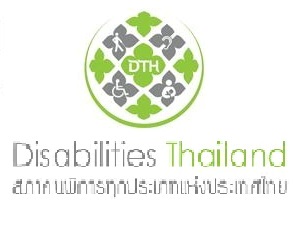 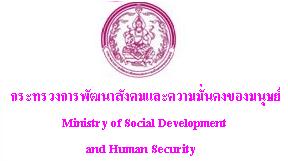 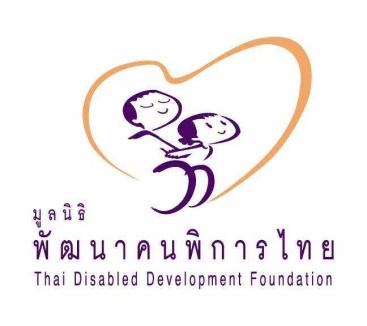 สาร ม.พ.พ.ท.ปีที่   ๑๕   ฉบับที่   ๔   เมษายน   พุทธศักราช    ๒๕๕๙ปลัด พม.ย้ำไทยสร้างความเข้มแข็งให้องค์กรคนพิการ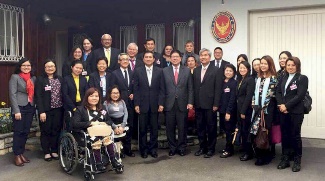 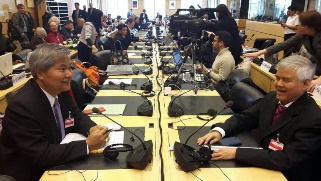 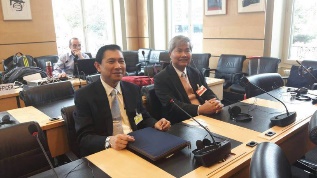 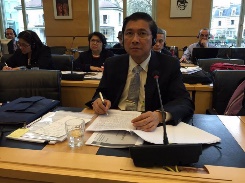 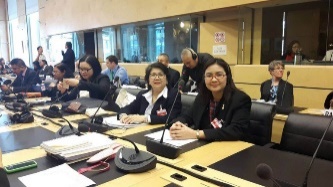 	คณะกรรมการว่าด้วยสิทธิคนพิการ ย้ำให้ไทยบูรณาการงานด้านคนพิการทุกภาคส่วน สร้างความเข้มแข็งให้องค์กรคนพิการ พร้อมปฏิรูปกฎหมายที่เกี่ยวข้อง ในการประชุมที่สำนักงานองค์การสหประชาชาติที่กรุงเจนีวาประเทศสวิตเซอร์แลนด์ 	นายไมตรี อินทุสุต ปลัดกระทรวงการพัฒนาสังคมและความมั่นคงของมนุษย์ เปิดเผยถึงการเป็นหัวหน้าคณะนำคณะผู้แทนไทย รวม ๒๖ คน ไปร่วมการนำเสนอรายงานประเทศภายใต้พันธกรณีอนุสัญญาว่าด้วยสิทธิคนพิการ ต่อคณะกรรมการว่าด้วยสิทธิคนพิการ ที่สำนักงานองค์การสหประชาชาติ ณ กรุงเจนีวา ประเทศสวิตเซอร์แลนด์ ระหว่างวันที่ ๒๘-๓๑ มี.ค.๒๕๕๙ ว่า คณะผู้แทนไทย ได้นำเสนอรายงานเกี่ยวกับการดำเนินงานด้านคนพิการของประเทศไทยต่อที่ประชุม และคณะกรรมการได้มีคำถามถึง ๓ ชุด โดยคณะผู้แทนไทยได้ตอบประเด็นที่เกี่ยวข้อง อาทิ การขจัดการเลือกปฏิบัติโดยไม่เป็นธรรมต่อคนพิการ สิ่งอำนวยความสะดวก สตรีพิการ  	นายไมตรี เปิดเผยอีกว่า คณะกรรมการสิทธิมนุษยชนแห่งชาติ ได้เพิ่มประเด็นเรื่องการพยายามติดตามเพื่อให้สิทธิคนพิการเป็นจริง และขอให้ไทยดำเนินงานตามกรอบนานาชาติ และสอดคล้องกับอนุสัญญาว่าด้วยสิทธิคนพิการเพื่อพัฒนาคุณภาพชีวิตคนพิการต่อไป โดยคณะผู้แทนฝ่ายไทยได้รับข้อชี้แนะต่างๆ กลับมาพัฒนางานด้านคนพิการในประเทศไทยต่อไป 	นอกจากนี้ ยังมีความท้าทายที่ประเทศไทยจะต้องให้ความสำคัญต่อไป คือ ๑. การสร้างความตระหนักรู้ของคนในสังคมต่อคนพิการ ๒. การบูรณาการงานด้านคนพิการกับทุกภาคส่วน ๓. การสร้างความเข้มแข็งให้กับองค์กรคนพิการ ๔. การขจัดการเลือกปฏิบัติต่อคนพิการ ๕. การปฏิรูปกฎหมายที่เกี่ยวข้องให้สอดคล้องกับอนุสัญญาว่าด้วยสิทธิคนพิการ ๖. การจัดการเรื่องข้อมูล. (ไทยรัฐออนไลน์ ๓ เม.ย.๕๙)ไปรษณีย์ไทยปรับเว็บไซต์ เพิ่มฟีเจอร์เพื่อการเข้าถึงของผู้พิการ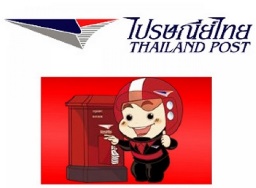 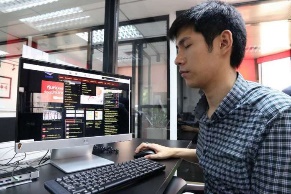 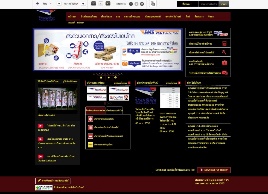 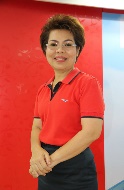 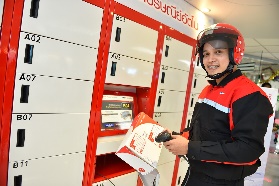 	บริษัท ไปรษณีย์ไทย จำกัด (ปณท) ปรับโฉมเว็บไซต์ www.thailandpost.co.th เพิ่มฟีเจอร์สำหรับผู้พิการ ขานรับนโยบายของกระทรวงเทคโนโลยีสารสนเทศและการสื่อสาร (ไอซีที) รองรับการใช้งานของผู้พิการทุกกลุ่มให้สามารถเข้าถึงข้อมูลทางด้านเทคโนโลยีสารสนเทศและการสื่อสาร รวมถึงข้อมูลข่าวสารและบริการต่างๆ ของไปรษณีย์ไทยได้เช่นเดียวกับคนทั่วไป ซึ่งเป็นการส่งเสริมความเสมอภาคในการรับข่าวสารของทุกคนในสังคมโดยเว็บไซต์รูปแบบใหม่ผู้พิการสามารถใช้งานได้แล้วตั้งแต่วันนี้เป็นต้นไป
 	นางสมร เทิดธรรมพิบูล กรรมการผู้จัดการใหญ่ บริษัท ไปรษณีย์ไทย จำกัด (ปณท) กล่าวว่า ไปรษณีย์ไทยได้มีการปรับปรุงเว็บไซต์ไปรษณีย์ไทยให้เป็น “เว็บไซต์ที่ทุกคนสามารถเข้าถึงได้ (Web Accessibility)”  ไม่ว่าจะเป็นบุคคลทั่วไป ผู้พิการหรือทุพลภาพ ผู้สูงอายุ โดยจะต้องครอบคลุมกลุ่มผู้ใช้งานทุกกลุ่ม ให้สามารถเข้าถึงข้อมูลสามารถรับรู้เข้าใจหรือมีความต้องการใช้งานได้อย่างเท่าเทียมกัน 
 	สำหรับการเข้าถึงเว็บไซต์ของไปรษณีย์ไทยนั้น จะออกแบบตามวิธีการใช้งานของแต่ละกลุ่ม เช่น ผู้พิการทางสายตา จะใช้งานเว็บไซต์ร่วมกับโปรแกรมอ่านหน้าจอ (Screen Reader) หรือ โปรแกรมอ่านออกเสียงบนหน้าจอ (Voice Browser) เป็นเสียงภาษาไทย (Thai text to Speech) เพื่อให้ใช้งานได้อย่างเต็มประสิทธิภาพ ทำให้สามารถเข้าถึงข้อมูลได้เหมือนกับผู้ที่ใช้คอมพิวเตอร์ทั่วๆไปรวมทั้งยังสามารถรองรับการใช้งานผ่านอุปกรณ์พกพาได้เป็นอย่างดี  
 	นางสมร กล่าวเพิ่มเติมว่า การใช้งานเว็บไซต์รูปแบบใหม่นี้ ผู้พิการสามารถเข้าถึงข้อมูลที่เป็นประโยชน์ได้ อาทิ การตรวจสอบรายละเอียดของบริการต่างๆ ให้เหมาะสมสำหรับสิ่งของที่จะฝากส่ง ข้อมูลอัตราค่าบริการ ตลอดจนสามารถตรวจสอบสถานะของสิ่งของที่ฝากส่งได้ตลอด ๒๔ ชั่วโมง นอกจากนี้ ยังมีข่าวสารอื่นๆ รวมไปถึงกิจกรรมพิเศษต่างๆ ของไปรษณีย์ไทยอีกด้วย ซึ่งหวังเป็นอย่างยิ่งว่าการพัฒนาเว็บไซต์ของไปรษณีย์ไทยจะเป็นส่วนหนึ่งในการส่งเสริมความเสมอภาคของคนพิการในสังคม
 	นางสมร กล่าวต่อว่า อย่างไรก็ตาม ปัจจุบันประเทศไทยมีจำนวนผู้พิการที่ขึ้นทะเบียนมากถึง ๑,๕๖๗,๕๗๑ ราย (ข้อมูล : กรมส่งเสริมและพัฒนาคุณภาพชีวิตคนพิการ) ขณะที่เทคโนโลยีที่รองรับหรืออำนวยความสะดวกในชีวิตประจำวันแก่ผู้พิการ ในประเทศไทยยังมีไม่มากนักและไม่สามารถรองรับความต้องการของผู้พิการได้อย่างครอบคลุม ทำให้เกิดข้อจำกัดในการเข้าไปมีส่วนร่วมในสังคม ตลอดจนอุปสรรคในการรับรู้ข่าวสารต่างๆ ที่มากกว่าคนปกติ สอบถามรายละเอียดเพิ่มเติมได้ที่ THP Contact Center ๑๕๔๕ หรือเว็บไซต์ www.thailandpost.co.th (ประชาชาติธุรกิจออนไลน์ ๑๑ เม.ย.๕๙)๖ เดือน หนุนคนพิการกว่า ๗ พันคนมีงานทำ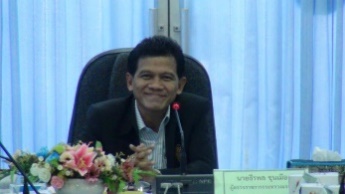  	ก.แรงงาน เผย ๖ เดือนส่งเสริมคนพิการมีงานทำแล้ว ๗,๒๙๕ คน นายธีรพล ขุนเมือง ผู้ตรวจราชการกระทรวงแรงงาน ในฐานะโฆษกกระทรวงแรงงาน เปิดเผยว่า พล.อ.ศิริชัย ดิษฐกุล รัฐมนตรีว่าการกระทรวงแรงงาน มุ่งเน้นเสริมสร้างให้คนพิการมีคุณภาพชีวิตที่ดี โดยเฉพาะอย่างยิ่งการเสริมสร้างให้คนพิการมีงานทำโดยใช้กลไก “ประชารัฐ” ทั้งทำงานในสถานประกอบการ หน่วยงานรัฐ ตลอดจนการให้สัมปทาน การจัดสถานที่ให้จำหน่ายสินค้า เป็นต้น ทั้งนี้ จากการรายงานของกรมการจัดหางานในช่วง ๖ เดือนแรก ปีงบประมาณ ๒๕๕๙ (ต.ค.๕๘-มี.ค.๕๙) พบว่า มีคนพิการได้รับการบรรจุงานทำงานในสถานประกอบการ ผ่านการใช้บริการของกระทรวงแรงงาน จำนวน ๑,๑๓๐ คน จากตำแหน่งงานว่างที่มีอยู่ ๑,๑๗๘ อัตรา ซึ่งสามารถบรรจุได้คิดเป็นอัตราร้อยละ๙๗ของตำแหน่งงานว่าง
 	นอกจากนั้น ยังส่งเสริมให้คนพิการมีงานทำในด้านอื่นๆ อีก ๖,๑๕๗ คน โดยมีสถานประกอบการ ๘๔๕ แห่ง หน่วยงานรัฐ ๑๕ แห่ง ให้การสนับสนุน แยกเป็น การให้สัมปทาน ๔๑๐ คน การจัดสถานที่จำหน่ายสินค้าหรือบริการ ๓,๙๖๑ คน จัดจ้างเหมาช่วงงาน จ้างเหมาบริการ ๒๙๕ คน ฝึกงาน ๑,๐๙๐ คน ล่ามภาษามือ ๑ คน และการให้ความช่วยเหลือด้านอื่นอีก ๔๐๐ คน เช่น สร้างโรงเพาะชำให้กลุ่มคนพิการปลูกพืชผัก หรือสร้างอาคารร้านค้าให้กลุ่มคนพิการจำหน่ายสินค้าเป็นต้น
 	นายธีรพล กล่าวต่อว่า สำหรับสิทธิประโยชน์ของสถานประกอบการในการจ้างงานคนพิการ คือ ได้รับการยกเว้นภาษีเงินได้ให้แก่นายจ้าง สถานประกอบการ ยกเว้นภาษีเงินได้ร้อยละหนึ่งร้อยของรายจ่ายที่จ่ายเป็นค่าใช้จ่ายในการจ้างคนพิการเมื่อรวมกับค่าใช้จ่ายปกติจะหักได้ ๒ เท่า ซึ่งสิทธิประโยชน์นี้เฉพาะการจ้างลูกจ้างที่มีบัตรประจำตัวคนพิการเท่านั้น และกรณีมีการจ้างคนพิการมากกว่า ๖๐% ของลูกจ้างในสถานประกอบการจะสามารถหักค่าจ้างเป็น ๓ เท่าด้วย ส่วนสถานประกอบการต้องการข้อมูลเพิ่มเติม หรือคนพิการจะสมัครงาน หรือใช้บริการติดต่อได้ที่สำนักงานจัดหางานทุกจังหวัด สำนักจัดหางานกรุงเทพฯ เขตพื้นที่ ๑-๑๐ หรือ โทร.๑๖๙๔  (ASTVผู้จัดการออนไลน์ ๘ เม.ย.๕๙)สพฐ.วางแนวทางจัดการศึกษาคนพิการ 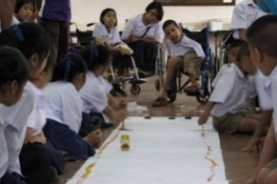 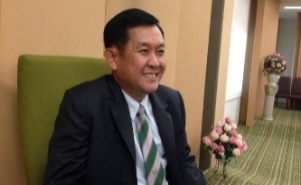 	ดร.อํานาจ วิชยานุวัติ  ผู้ช่วยเลขาธิการคณะกรรมการการศึกษาขั้นพื้นฐาน (กพฐ.) เปิดเผยว่า ปีการศึกษา ๒๕๕๘ สำนักงานคณะกรรมการการศึกษาขั้นพื้นฐาน (สพฐ.) มีนักเรียนบกพร่องทางร่างกายทั้ง ๙ ประเภท ในความดูแลทั้งสิ้น ๔๑๖,๔๙๑ คน โดยเป็นกลุ่มโรงเรียนภายใต้สำนักบริหารงานการศึกษาพิเศษ คือ โรงเรียนศึกษาสงเคราะห์ ๕๑ โรง ดูแลนักเรียน ๓,๖๘๙ คน โรงเรียนเฉพาะความพิการ ๔๖ โรง ดูแลนักเรียน ๑๓,๐๓๑ คน และศูนย์การศึกษาพิเศษ ๗๗ โรง ดูแลนักเรียน ๒๑,๑๘๓ คน และกลุ่มโรงเรียนเรียนร่วมของ สพฐ. อีก ๒๓,๗๖๓ โรง ดูแลนักเรียน ๓๗๘,๕๘๘ คน ดังนั้นจากจำนวนเด็กที่มีความบกพร่องทางดังกล่าวซึ่งถือว่าเป็นจำนวนค่อนข้างมาก สพฐ.จึงได้ประกาศให้ปี ๒๕๕๙ เป็นปีแห่งความร่วมมือด้านการจัดการศึกษาสำหรับบุคคลที่มีความต้องการจำเป็นพิเศษ ซึ่งผ่านความเห็นชอบจากบอร์ด กพฐ. และคณะกรรมการส่งเสริมการจัดการศึกษาสำหรับคนพิการ และ พล.อ.ดาว์พงษ์ รัตนสุวรรณ รมว.ศึกษาธิการ ได้ลงนามประกาศกระทรวงศึกษาธิการเรียบร้อยแล้ว  	ผู้ช่วยเลขาธิการ กพฐ.กล่าวต่อไปว่า ขณะนี้ สพฐ.ได้กำหนดแนวทางการดำเนินงานตามประกาศดังกล่าวไว้ ๓ เรื่อง คือ ๑.การจัดบริการช่วยเหลือระยะแรกเริ่ม (Early Intervention) เพื่อให้เด็กกลุ่มเป้าหมายได้เข้าถึงบริการทางการศึกษาตั้งแต่แรกเกิด หรือ ตั้งแต่พบว่าพิการ ๒.การจัดการศึกษาแบบเรียนรวม (Inclusive Education) เพื่อขยายโอกาสให้กลุ่มเด็กที่มีความต้องการจำเป็นพิเศษทุกคนมีโอกาสได้รับการศึกษาที่มีคุณภาพอย่างเท่าเทียม โดยไม่เลือกปฏิบัติ และ ๓.การจัดการศึกษาเพื่อการมีงานทำ (Transition from School to Work) เพื่อให้เด็กกลุ่มนี้มีทักษะชีวิตและทักษะอาชีพ เพื่อให้สามารถดำรงชีพอยู่ได้ด้วยตนเอง.  	"สพฐ.ได้เสนอให้ รมว.ศึกษาธิการ พิจารณานำเข้าสู่ที่ประชุมคณะรัฐมนตรี (ครม.) เพื่อประกาศให้เป็นปีแห่งความร่วมมือด้านการจัดการศึกษา สำหรับบุคคลที่มีความต้องการจำเป็นพิเศษ ภาพรวมระดับ
ประเทศแล้ว เนื่องจากข้อมูลการขึ้นทะเบียนผู้พิการของกระทรวงพัฒนาสังคมและความมั่นคงของมนุษย์ ระบุว่า ขณะนี้มีประชากรผู้พิการประมาณ ๑.๕ ล้านคน ขณะที่ปัจจุบัน สพฐ.ดูแลได้เพียง ๔ แสนกว่าคน ดังนั้น ถ้า ครม.ให้ความเห็นชอบจะส่งผลให้ผู้ที่มีความต้องการจำเป็นพิเศษได้รับการดูแลอย่างทั่วถึงและอย่างมีคุณภาพได้ เพราะเป็นความร่วมมือระหว่างหน่วยงานการศึกษาทุกสังกัดภาคเอกชน ชุมชน สังคม ระดับกระทรวงและหน่วยงานที่เกี่ยวข้อง"ดร.อำนาจกล่าว.(เดลินิวส์ออนไลน์๑๘เม.ย.๕๙)
“ออทิสติก” ทำงานได้ ๑๐ องค์กรรัฐ-เอกชน หันจ้างงาน เปิดพื้นที่ยืนในสังคม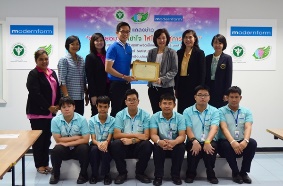 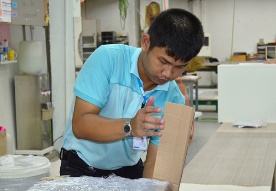   	กรมสุขภาพจิตเร่งจับมือองค์กรรัฐ เอกชน หนุนการจ้างงาน “ออทิสติก” ชี้ รักษาเร็ว ช่วยผู้ป่วยมีพัฒนาการ ช่วยเหลือตัวเอง ทำงานได้ เผยมี ๑๐ กว่าองค์กรให้โอกาสออทิสติกทำงาน เผยออทิสติกมีงานทำมีไม่ถึง ๑๐๐ คน ขอโอกาสมีที่ยืนในสังคม   	เมื่อวันที่ (๒๕ มี.ค.) พญ.พรรณพิมล วิปุลากร รองอธิบดีกรมสุขภาพจิต กล่าวว่า โรคออทิสติกเกิดจากความผิดปกติของพัฒนาการทางสมอง ด้านสังคม ภาษา และพฤติกรรม พบได้ ๖ ต่อ ๑,๐๐๐ ราย โดยประเทศไทยมีออทิสติกกว่า ๓ หมื่นราย อาการหรือสัญญาณเตือน ได้แก่ ไม่สบตา ไม่พาที ไม่ชี้นิ้ว อย่างไรก็ตาม ขอย้ำว่า ออทิสติกสามารถรักษาให้ดีขึ้นได้ พัฒนาได้ อยู่ในสังคมได้ ทำงานและพึ่งพิงตนเองได้ โดยกระทรวงสาธารณสุข (สธ.) ได้มีนโยบายในการจัดบริการเข้าถึง เพิ่มการตรวจคัดกรองหาภาวะออทิสติกในคลินิกสุขภาพเด็กดี ให้บริการฉีดวัคซีนและติดตามพัฒนาการเด็กหลังคลอดทุกคนจนถึงอายุ ๕ ปี ตรวจเมื่อเด็กอายุ ๑ ขวบครึ่งขึ้นไป เนื่องจากหากตรวจพบตั้งแต่ช่วง ๒ ขวบปีแรก จะทำให้ผลการรักษาดีมาก แม้ไม่หายขาดแต่เด็กจะมีพัฒนาการด้านต่าง ๆ ดีขึ้น ช่วยเหลือตนเองได้และเข้าโรงเรียนได้ตามวัย     	“ผู้ป่วยออทิสติกต้องการการช่วยเหลืออย่างถูกต้อง เหมาะสม และเข้มข้น โดยผสมผสานวิธีการต่าง ๆ ทั้งการส่งเสริมพัฒนาการ การจัดรูปแบบการศึกษาที่เหมาะสม การส่งเสริมอาชีพและการมีงานทำ ตลอดจนสวัสดิการสังคมและการดำเนินชีวิตในชุมชน ซึ่งกรมสุขภาพจิตมีนโยบายเพิ่มการเข้าถึงบริการให้เด็กพิเศษกลุ่มนี้ได้รับบริการคัดกรองหาความผิดปกติและบำบัดรักษา กระตุ้นพัฒนาการ และปรับพฤติกรรม ดังนั้น การคืนบุคคลออทิสติกสู่สังคม จึงจำเป็นต้องมี “พันธมิตร” ในภาคสังคม ซึ่งหลายปีที่ผ่านมา มีหลายองค์กรภาครัฐและเอกชนไม่น้อยกว่า ๑๐ องค์กรได้ให้โอกาสพวกเขาพิสูจน์ศักยภาพ รับเข้าทำงานไม่น้อยกว่า ๓๐ ราย”  รองอธิบดีกรมสุขภาพจิต กล่าว   	ด้าน นายกิติพัฒก์ เนื่องจำนงค์ ผู้จัดการใหญ่ บริษัท โมเดอร์นฟอร์ม กรุ๊ป จำกัด (มหาชน) กล่าวว่า บริษัทตระหนัก และเห็นถึงคุณค่าของผู้พิการและผู้ป่วยออทิสติกที่มีสิทธิเท่าเทียมในการประกอบอาชีพและได้รับการยอมรับจากสังคม ปัจจุบัน ได้รับจ้างงานเป็นพนักงานของบริษัททั้งสิ้น ๖ ราย ปฏิบัติงานตามแผนกต่าง ๆ ตามความถนัดและเหมาะสมกับศักยภาพของแต่ละคน ทั้งนี้ บริษัทจะประสานงานกับ รพ.ยุวประสาทไวทโยปถัมภ์ ผ่านทางหัวหน้าโครงการทดลองจ้างงาน ของ รพ. เพื่อคัดเลือกน้อง ๆ ที่มีความพร้อม และมีความสามารถที่จะทำงานได้ส่งมาให้บริษัท ทำการคัดเลือกเข้าทำงานตามความถนัดของแต่ละคนต่อไป โดยได้กำหนดให้เด็ก ๑ คน มีพี่เลี้ยง ๑ คน ภายใต้การดูแลของฝ่ายพัฒนาทรัพยากรบุคคลของบริษัท ซึ่งระหว่างที่น้อง ๆ ทำงานอยู่ที่บริษัท เรายังต้องดูแลใส่ใจอย่างใกล้ชิด โดยใช้วิธีสังเกตพฤติกรรมร่วมกับพี่เลี้ยง ตลอดจนปรึกษาถึงวิธีการดูแลและแก้ไขปัญหาต่าง ๆ ร่วมกับจิตแพทย์และหัวหน้าโครงการทดลองจ้างงาน รพ.ยุวประสาทฯ มาโดยตลอด 	พญ.รัชนี ฉลองเกื้อกูล ผอ.โรงพยาบาลยุวประสาทไวทโยปถัมภ์ กล่าวว่า สมองของเด็กในช่วงอายุน้อยกว่า ๕ ขวบ จะมีการพัฒนาและเปลี่ยนแปลงได้อย่างรวดเร็ว ถ้ารีบแก้ไขปัญหาให้กับเด็ก จะทำให้เด็กมีโอกาสพัฒนาได้อย่างดี เด็กออทิสติกหลายคนสามารถเรียนจบปริญญาและประกอบอาชีพได้เหมือนคนปกติทั่วไป อย่างไรก็ตาม บุคคลออทิสติกที่จบการศึกษา หรืออยู่ในวัยผู้ใหญ่ส่วนใหญ่ว่างงาน ไม่ได้ประกอบอาชีพ และเป็นภาระในครอบครัว จากการสำรวจของ The National Autistic Society (NAS) ของประเทศอังกฤษ พบว่า มีผู้ป่วยออทิสติกวัยผู้ใหญ่เพียง ๑๕% ที่สามารถทำงานเลี้ยงชีพและมีรายได้ นอกจากนี้ ผู้ป่วยออทิสติกถูกจัดว่าเป็นแรงงานที่ไม่ความชำนาญจึงได้รับค่าตอบแทนในระดับต่ำ มีอัตราการเปลี่ยนงานบ่อยและมีความยากลำบากในการปรับตัวกับสถานที่และเพื่อนร่วมงาน และจากข้อมูลของมูลนิธิบุคคลออทิสติกไทย พบว่า มีบุคคลออทิสติกจำนวนไม่ถึงร้อยคนที่มีงานทำหรือสามารถประกอบอาชีพ ส่วนใหญ่อาศัยอยู่กับครอบครัวสามารถช่วยเหลืองานบ้านเล็กๆน้อยๆจึงจำเป็นต้องอาศัยความร่วมมือจากทุกภาคส่วนในการเปิดโอกาสให้พวกเขามีที่ยืนในสังคมต่อไปได้ (ASTVผู้จัดการออนไลน์ ๒๕ มี.ค.๕๙)ภาษามือ..เปิดโลกเงียบ…สู่โลกกว้าง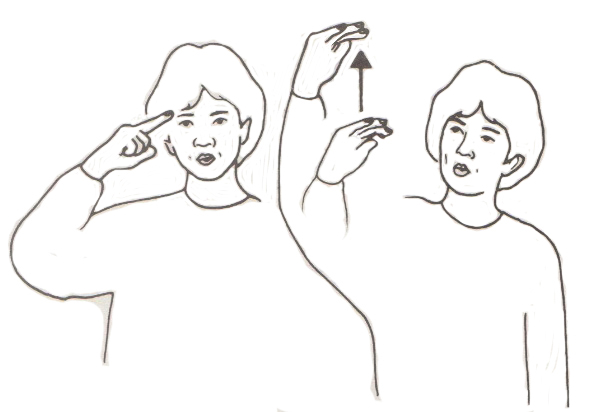 สุดซึ้ง! หนุ่มคุกเข่าขอแฟนหูหนวกวิวาห์ หลังได้ยินเสียงครั้งแรก 	 เว็บไซต์เมโทรรายงานว่า หนุ่มอเมริกันขอแฟนสาวหูหนวกแต่งงาน หลังฝ่ายหญิงเพิ่งติดอุปกรณ์ช่วยฟังและได้ยินเสียงเป็นครั้งแรก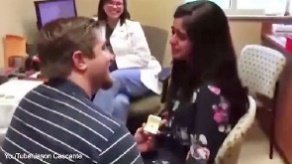   	น.ส.อันเดรีย ดิแอซ สาวพิการหูหนวก เพิ่งติดอุปกรณ์ช่วยฟังไฟฟ้าเป็นครั้งแรก ที่ศูนย์การแพทย์ในรัฐมิสซิสซิปปี สหรัฐอเมริกา ถึงกับซาบซึ้ง เมื่อแฟนหนุ่มคือ นายเควิน พีกแมน ใช้โอกาสสำคัญนี้คุกเข่าขอแต่งงาน โดยพูดว่า "ผมอยากจะให้สิ่งที่คุณได้ยินเป็นครั้งแรก คือคำที่ผมขอคุณแต่งงาน" ซึ่ง น.ส.ดิแอซ ตอบตกลงทันที และว่า "ฉันได้ยินเสียงคุณ" ท่ามกลางความปลาบปลื้มของบรรดาสมาชิกครอบครัวที่ยืนอยู่ใกล้ๆ (ข่าวสดออนไลน์ ๑๙ มี.ค.๕๙)ธรรมศาสตร์ เปิดตัว “I Walk” นวัตกรรมฟื้นฟูผู้ป่วยอัมพาตครึ่งซีก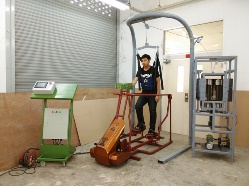 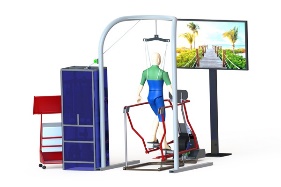 	มหาวิทยาลัยธรรมศาสตร์ (มธ.) โดยคณะวิศวกรรมศาสตร์ เปิดตัว “นวัตกรรมช่วยฝึกเดินสำหรับผู้ป่วยอัมพาตครึ่งซีก”  (I Walk) นวัตกรรมที่ช่วยให้ผู้ป่วยสามารถกลับมาเดินได้อย่างปกติอีกครั้งเพียงฝึกเดินแบบก้าวขึ้นบันไดอย่างต่อเนื่องและสม่ำเสมอ โดยเฉลี่ย ๓๐ นาทีต่อวัน เพื่อกระตุ้นการทำงานของระบบประสาทและกล้ามเนื้อขาให้ฟื้นตัวได้เร็วยิ่งขึ้น ซึ่งนับเป็นการขยายโอกาสให้กับผู้ป่วยอัมพาตครึ่งซีกได้เข้าถึงการทำกายภาพบำบัดมากยิ่งขึ้น โดยสามารถลดการพึ่งพาเทคโนโลยีฟื้นฟูรักษาจากต่างประเทศได้ถึง ๑๐ เท่า โดยล่าสุด ได้รับการสนับสนุนจากภาครัฐในการพัฒนาและผลิตจริงจำนวน ๑๐ เครื่อง เพื่อบริจาคแก่สถานพยาบาลและศูนย์บริการสาธารณะสุขชุมชนอันเป็นการขยายโอกาสในการเข้าถึงการฟื้นฟูรักษาของผู้ป่วยในพื้นที่ห่างไกล 	ผศ.ดร.บรรยงค์ รุ่งเรืองด้วยบุญ ภาควิชาวิศวกรรมเครื่องกล คณะวิศวกรรมศาสตร์ มธ. กล่าวว่าปัจจุบัน ผู้ป่วยอัมพาตครึ่งซีกมีจำนวนสูงกว่า ๕๐๐,๐๐๐ คน ทั่วประเทศไทย ซึ่งล้วนต้องอาศัยการทำกายภาพบำบัดในการฟื้นฟูสมรรถภาพทางกายเพื่อให้สามารถกลับมาดำเนินชีวิตได้อย่างเป็นปกติแต่การทำกายภาพบำบัดทุกวันนี้มีค่าใช้จ่ายสูง อันเนื่องมาจากต้นทุนในการนำเข้าเทคโนโลยีกายภาพจากต่างประเทศ ประกอบกับจำนวนนักกายภาพบำบัดในปัจจุบันที่มีเพียง ๒,๘๓๐ คน จากสถานพยาบาลเพียง ๑,๔๗๑ แห่ง ซึ่งไม่เพียงพอต่อความต้องการรักษาพยาบาลของผู้ป่วยโรคดังกล่าวในเชิงปริมาณ ดังนั้น คณะวิศวกรรมศาสตร์ มธ.จึงได้คิดค้น “นวัตกรรมช่วยฝึกเดินสำหรับผู้ป่วยอัมพาตครึ่งซีก” (I-Walk) ขึ้นเพื่อเป็นการขยายโอกาสให้กับผู้ป่วยอัมพาตครึ่งซีกในพื้นที่ชุมชนห่างไกลได้เข้าถึงการทำกายภาพบำบัดมากยิ่งขึ้น ตลอดจนเป็นการลดการพึ่งพาเทคโนโลยีฟื้นฟูรักษาจากต่างประเทศผ่านการบูรณาการองค์ความรู้ด้านวิศวกรรมศาสตร์และสหเวชศาสตร์เข้าด้วยกัน 	ผศ.ดร.บรรยงค์ กล่าวต่อว่า นวัตกรรม “I Walk” เป็นการทำงานร่วมกันระหว่าง ๒ อุปกรณ์ คือ “อุปกรณ์ช่วยจัดท่าทางการเดินของขา” อุปกรณ์เสริมกำลังที่ช่วยให้ผู้ป่วยสามารถฝึกเดินแบบก้าวขึ้นบันได หรือวิ่งได้โดยไม่รู้สึกเหนื่อยล้า พร้อมกับจัดท่วงท่าการเดินที่เหมาะสม และ “อุปกรณ์ยกตัวผู้ป่วย”อุปกรณ์พยุงน้ำหนักผู้ป่วยเพื่อป้องกันการล้มหรือเข่าทรุดระหว่างการทำกายภาพบำบัด โดยการทำงานของนวัตกรรมดังกล่าวเริ่มจากการให้ผู้ป่วยขึ้นไปยืนบนแท่นฝึกเดิน พร้อมสวมสายรัดพยุงน้ำหนักและจับราวหัดเดินให้กระชับจากนั้นระบบจะฝึกผู้ป่วยให้ก้าวเดินอย่างช้าๆ คล้ายกับการก้าวขึ้นบันไดในลักษณะวงรี เนื่องจากผลการศึกษาวิจัยพบว่าการฝึกเดินแบบก้าวขึ้นบันได จะช่วยกระตุ้นการทำงานของกล้ามเนื้อขาได้ดีกว่าฝึกการเดินในแนวระนาบทั้งนี้ ผู้ป่วยควรฝึกเดินอย่างต่อเนื่องและสม่ำเสมอโดยเฉลี่ย ๓๐ นาทีต่อวัน เพื่อกระตุ้นการทำงานของระบบประสาทและกล้ามเนื้อขาให้ฟื้นตัวได้เร็วยิ่งขึ้น 	ทั้งนี้ นวัตกรรมดังกล่าวถูกออกแบบมาเพื่อให้ง่ายต่อการใช้งานดูแลรักษา ตลอดจนสามารถเคลื่อนย้ายได้อย่างสะดวก แต่ยังคงมีสมรรถนะในการช่วยฝึกเดินอย่างครบถ้วนสมบูรณ์ โดยมีราคาต้นทุนอยู่ที่ ๒๐๐,๐๐๐ บาท ซึ่งมีราคาถูกกว่าอุปกรณ์ที่นำเข้าจากต่างประเทศถึง ๑๐ เท่าโดยที่ผ่านมาได้นำร่องทดลองใช้กับผู้ป่วยโรคหลอดเลือดสมอง ในศูนย์บริการสาธารณะสุขชุมชน จ.นครปฐม ที่มีอาการเรื้อรังมากกว่า ๖ เดือนขึ้นไป จำนวน ๑๕ คน เป็นเวลา ๘ สัปดาห์ ซึ่งผลที่ได้จากการทดลองเบื้องต้น คือ ผู้ป่วยสามารถก้าวเดินได้เร็วและนานขึ้น รวมไปถึงสามารถก้าวขึ้นบันไดได้ด้วยขาทั้งสองข้าง โดยมีไม้ค้ำยันช่วยพยุงขณะเคลื่อนไหวเพียงเล็กน้อยโดยล่าสุด ได้รับการสนับสนุนจากภาครัฐในการพัฒนาและผลิตจริงจำนวน ๑๐ เครื่อง เพื่อบริจาคแก่สถานพยาบาลและศูนย์บริการสาธารณะสุขชุมชนอันเป็นการขยายโอกาสในการเข้าถึงการฟื้นฟูรักษาของผู้ป่วยในพื้นที่ห่างไกล 	อย่างไรก็ดี นวัตกรรม “I Walk” เป็นหนึ่งในผลงานของโครงการห้องปฏิบัติการออกแบบและพัฒนาต้นแบบทางวิศวกรรมอย่างสร้างสรรค์ (CED2) โดยความร่วมมือกันระหว่างคณะวิศวกรรมศาสตร์ และคณะสหเวชศาสตร์ภาควิชากายภาพบำบัด โดย อ.ดร.พัชรี คุณค้ำชู ซึ่งล่าสุด ได้รับโล่เกียรติยศ พร้อมประกาศนียบัตร ภายในงานประชุมวิชาการเรื่องวิศวกรรมการฟื้นฟูสมรรถภาพและเทคโนโลยีสิ่งอำนวยความสะดวกสำหรับคนพิการ (i-CREATe ๒๐๑๕) ณ มหาวิทยาลัยนันยาง เทคโนโลยีสาธารณรัฐสิงคโปร์ เมื่อเร็วๆ นี้ 	โรคอัมพาตครึ่งซีก (Hemiplegic) คือ ภาวะที่สมองขาดเลือด อันมีสาเหตุมาจากหลอดเลือดในสมองตีบตัน (Cerebral thrombosis) แตก (Cerebral hemorrhage) หรือพบลิ่มเลือดอุดตัน (Cerebral embolus) ส่งผลให้เนื้อสมองบางส่วนที่ทำหน้าที่ควบคุมการทำงานของร่างกายหยุดสั่งงาน และเกิดอาการอัมพาตของร่างกายในซีกตรงกันข้าม กล่าวคือ หากการตีบตันของหลอดเลือดเกิดขึ้นในสมองซีกซ้าย ก็จะมีอาการอัมพาตที่ซีกขวาโดยโรคดังกล่าวจะพบในกลุ่มผู้สูงอายุและวัยกลางคนเป็นส่วนใหญ่ ทั้งนี้ เพื่อเป็นการลดความเสี่ยงของการเกิดโรคดังกล่าว สามารถทำได้โดยบริโภคอาหารให้ถูกหลัก งดอาหารที่มีไขมันสูง ควบคุมน้ำหนัก เลี่ยงการดื่มแอลกอฮอล์ หมั่นตรวจเช็คสุขภาพเป็นประจำ ทั้งความดันโลหิตและไขมันในเลือด ฯลฯ 	สำหรับสถานพยาบาล ศูนย์บริการสาธารณสุขชุมชน ตลอดจนประชาชนที่สนใจ นวัตกรรมฟื้นฟูผู้ป่วยอัมพาตครึ่งซีก (I Walk) สามารถสอบถามรายละเอียดเพิ่มเติมได้ที่ ภาควิชาวิศวกรรมเครื่องกล คณะวิศวกรรมศาสตร์มหาวิทยาลัยธรรมศาสตร์ ศูนย์รังสิต โทรศัพท์ ๐-๒๕๖๔-๓๐๐๑ และ ๐-๒๕๖๔-๔๔๙๓ หรือเว็บไซต์ http://me.engr.tu.ac.th (บ้านเมืองออนไลน์ ๒๒ มี.ค.๕๙)'น้าโต๊ด'...อาสากู้ภัยหัวใจไม่พิการ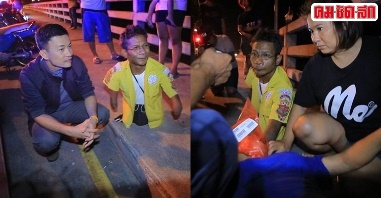          มีคำโบราณกล่าวไว้ว่า “คนเราแม้เลือกเกิดไม่ได้ แต่เลือกที่จะทำหรือเป็นอะไรก็ได้”  และถ้าเลือกได้เชื่อเหลือเกินว่า ทุกคนคงอยากเลือกเกิดมาเพียบพร้อมทั้งทางด้านร่างกาย สติปัญญา ครอบครัว และเงินทองแต่ในความเป็นจริงไม่มีใครสามารถเลือกเกิดได้ ทำให้แต่ละคนมีต้นทุนชีวิตที่แตกต่างกัน แต่เราสามารถสร้างคุณค่าให้ชีวิตได้ เช่นเดียวกับ “นายบุญ นาหอม” หรือ “น้าโต๊ด” หนุ่มใหญ่วัย ๔๔ ปี ที่มีต้นทุนชีวิตติดลบ         น้าโต๊ดเกิดมาพิการทั้งแขนและขาตั้งแต่กำเนิด แต่สิ่งที่ตรงข้ามกับร่างกายของน้าโต๊ดคือ “หัวใจ” ที่ไม่เคยพิการ น้าโต๊ดใช้ลมหายใจและร่างกายทำประโยชน์เพื่อสังคมด้วยหัวใจเกินร้อย ตลอดระยะกว่า ๒๐ ปีที่ผ่านมา นอกจากความสุขที่น้าโต๊ดได้มาจากการร้องเพลง ไม่ว่าจะสุขที่ได้ทำในสิ่งที่รัก สุขที่ได้เห็นรอยยิ้ม สุขที่ได้ยินเสียงปรบมือ และยังมีอีกหนึ่งความสุขของชายหัวใจไม่พิการคนนี้ นั่นคือ ความสุขที่ได้อุทิศตัวและหัวใจในการทำงานกู้ภัยเพื่อช่วยเหลือสังคม         แม้น้าโต๊ดร่างกายจะไม่พร้อม แต่เขากลับมีหัวใจที่พร้อมสู้กับทุกเรื่องราวเสมอมา และถ้าคุณเป็นคนหนึ่งที่กำลังท้อแท้หรือสิ้นหวัง ลองดูเรื่องราวชีวิตของน้าโต๊ดคนนี้ เพราะเราเชื่อว่าเรื่องราวชีวิตของเขาจะเป็นอีกหนึ่งพลังที่จะสร้างกำลังใจให้คุณได้เดินหน้าก้าวต่อไปด้วยหัวใจที่ไม่ท้อ          ติดตามเรื่องราวของน้าโต๊ดชายร่างกายพิการแต่ใจไม่พิการคนนี้ได้ ในรายการ แทนคุณแผ่นดิน ตอน “น้าโต๊ด”...อาสากู้ภัยหัวใจไม่พิการ (๑) ในวันเสาร์ที่ ๒๖ มีนาคม ๒๕๕๙ เวลา ๑๓.๐๐-๑๓.๓๐ น. ดูได้ดูดี ดูรายการทีวี ทาง NOW ช่อง ๒๖หรือรับชมออนไลน์และย้อนหลังได้ทาง http://www.now26.tv (ไทยรัฐออนไลน์ ๒๖ มี.ค.๕๙)ขนส่งมอบอุปกรณ์ช่วยเหลือผู้พิการ ที่ประสบอุบัติเหตุจากการใช้รถใช้ถนน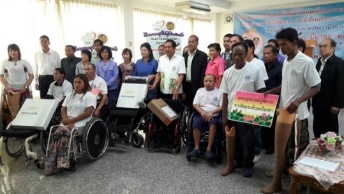 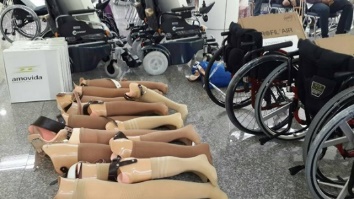   	เมื่อวันที่ ๒๓ มี.ค.๕๙ นายสุรชัย ขันอาสา ผู้ว่าราชการจังหวัดปทุมธานี นางทองพิน ขันอาสา นายกเหล่ากาชาดจังหวัดปทุมธานี นางสาวฉันทนา หวังศิลปคุณ ขนส่งจังหวัดปทุมธานี ร่วมมอบอุปกรณ์ช่วยเหลือผู้พิการ อันเนื่องมาจากการประสบภัย ที่เกิดจากการใช้รถใช้ถนน ที่อาคารศาลารักษ์ปทุม ศาลากลางจังหวัดปทุมธานี ต.บางปรอก อ.เมือง จ.ปทุมธานี  	ด้านนางสาวฉันทนา หวังศิลปคุณ ขนส่งจังหวัดปทุมธานี กล่าวว่า สำหรับการมอบอุปกรณ์ช่วยเหลือผู้พิการอันเนื่องมาจากการประสบภัยที่เกิดจากการใช้รถใช้ถนน ประจำปีงบประมาณ พ.ศ.๒๕๕๘ โดยกองทุนเพื่อความปลอดภัยในการใช้รถใช้ถนน ได้จัดสรรงบประมาณเป็นค่าอุปกรณ์ช่วยเหลือผู้พิการอันเนื่องมาจากการประสบภัยที่เกิดจากการใช้รถใช้ถนนในส่วนที่นอกเหนือจากค่าสินไหมทดแทน ตามพระราชบัญญัติคุ้มครองผู้ประสบภัยจากรถ ประจำปีงบประมาณ ๒๕๕๘ เป็นการให้กำลังใจ สร้างความมั่นใจแก่ผู้พิการให้มีชีวิตความเป็นอยู่ที่ดีขึ้น สามารถเข้ามามีส่วนร่วมในสังคมได้อย่างมีความสุขและความภาคภูมิใจ นอกจากนี้ยังเป็นการประชา
สัมพันธ์อีกรูปแบบหนึ่งที่สามารถสร้างความรู้ และความเข้าใจในการรณรงค์ให้ประชาชนทั่วไปตระหนักถึงผลกระทบจากอุบัติเหตุใน การใช้รถใช้ถนน รวมทั้งกระตุ้นเตือนให้ผู้ใช้รถใช้ถนนคำนึงถึงความปลอดภัย ตลอดจนเป็นการเสริมสร้างภาพลักษณ์ของกรมการขนส่งทางบกและกองทุนเพื่อความ ปลอดภัยในการใช้รถใช้ถนน (กปถ.)  ซึ่งจังหวัดปทุมธานีมีผู้พิการได้รับจัดสรรค่าอุปกรณ์ช่วยเหลือผู้พิการ จำนวน ๔๗ ราย เป็นเงิน ๒,๖๓๑,๐๐๐ บาท. (บ้านเมืองออนไลน์ ๒๓ มี.ค.๕๙)ยื่น ๓ มติสมัชชาฯจี้ "อดุลย์" ขับเคลื่อน พล.ต.อ.อดุลย์ แสงสิงแก้ว รมว.การพัฒนาสังคมและความมั่นคงของมนุษย์ (พม.) เป็นประธาน ในพิธีปิดงานสมัชชาคนพิการระดับชาติประจำปี ๒๕๕๙ จัดโดยกรมส่งเสริมและพัฒนาคุณภาพชีวิตคนพิการร่วมกับสมาคมสภาคนพิการทุกประเภทแห่งประเทศไทยโดย ศ.วิริยะ นามศิริพงษ์พันธุ์ ประธานคณะกรรมการจัดสมัชชาคนพิการระดับชาติ พร้อมนายกสมาคมคนพิการแต่ละประเภท ได้ยื่นข้อเสนอมติสมัชชาคนพิการระดับชาติปี ๒๕๕๙ จากการระดมความคิดเห็นของภาคีเครือข่ายคนพิการทุกภาคส่วนต่อ พล.ต.อ.อดุลย์ ประกอบด้วย ๓ ประเด็นคือ ๑.การสร้างสภาพแวดล้อมที่ทุกคนเข้าถึงและใช้ประโยชน์ได้ โดยเร่งรัดให้ทุกภาคส่วนจัดสภาพแวดล้อมสาธารณะที่ทุกคนเข้าถึงและใช้ประโยชน์ได้ให้ครบทุกแห่งภายในปี ๒๕๖๑ ๒.การขับเคลื่อนการดำเนินงานศูนย์บริการคนพิการ โดยเร่งดำเนินการจัดตั้งศูนย์บริการคนพิการระดับจังหวัดให้ครบทุกจังหวัด โดยมีการสนับสนุนบุคลากร งบประมาณที่เพียงพอภายในปี ๒๕๖๔ และ ๓.ขจัดการเลือกปฏิบัติโดยไม่เป็นธรรมต่อคนพิการ โดยยกระดับคณะอนุกรรมการขจัดการเลือกปฏิบัติฯ ให้เป็นคณะกรรมการฯ รวมทั้งเสนอให้แก้ไขกฎหมายที่เกี่ยวกับการเลือกปฏิบัติ โดยไม่เป็นธรรมต่อคนพิการ ให้มีบทลงโทษที่เลือกปฏิบัติโดยไม่เป็นธรรมต่อคนพิการให้มีบทลงโทษที่ชัดเจน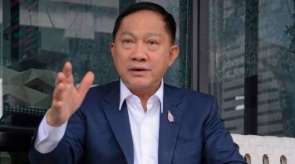  	พล.ต.อ.อดุลย์กล่าวภายหลังรับมติสมัชชาคนพิการ ว่า พม.ตระหนักถึงการขับเคลื่อนนโยบายในมติสมัชชาทั้ง ๓ ประเด็นดังกล่าว บางเรื่องได้ดำเนินการอยู่แล้ว จึงขอให้มั่นใจในการผลักดันมติต่างๆ ไปสู่การปฏิบัติในมิติต่างๆ อย่างเต็มที่และมีประสิทธิภาพ โดยมุ่งเน้นกระบวนการมีส่วนร่วมของคนพิการและทุกภาคส่วนที่เกี่ยวข้อง เพื่อนำไปสู่ประโยชน์สุขของคนพิการและทุกคนในสังคมอย่างยั่งยืน. (ไทยรัฐออนไลน์ ๒๔ มี.ค.๕๙)กรมสุขภาพจิตเผย พบผู้มีภาวะดาวน์ซินโดรมปี ๕๘ สูงถึง ๗๐,๐๐๐ คน	กรมสุขภาพจิต เผยพบผู้ที่มีภาวะเป็นดาวน์ซินโดรมในประเทศไทยสูงถึง ๑ ใน  ๘๐๐-๑,๐๐๐ คน โดยฐานข้อมูลประชากรปี๒๕๕๘ พบว่า ประชากรไทยเป็นดาวน์ซินโดรม ๗๐,๐๐๐-๘๐,๐๐๐ คน ขณะเดียวกัน ยังมีปัญหาประชากรกลุ่มอาการดาวน์อีกจำนวนมากที่ขาดโอกาสในการพัฒนาศักยภาพ จากอัตราการเข้าถึงบริการทางการแพทย์ในปี ๒๕๕๖ ที่มีเพียงร้อยละ ๘.๔ และขาดโอกาสเข้ารับการศึกษาในโรงเรียนการศึกษาพิเศษหรือโรงเรียนร่วม ซึ่งในปี ๒๕๕๗ มีเพียง ๒๖,๒๕๐ คน ที่ได้รับการศึกษา ดังนั้น กรมสุขภาพจิต จึงเร่งสนับสนุนให้เด็กกลุ่มนี้ได้รับการศึกษา และพัฒนาศักยภาพเหมือนเด็กทั่วๆ ไป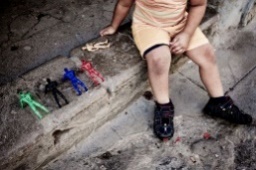  	ทั้งนี้ กลุ่มอาการดาวน์ หรือ ดาวน์ซินโดรม เป็นภาวะที่เกิดจากยีนหรือสารพันธุกรรมบนโครโมโซมคู่ที่ ๒๑ เกินเป็น ๓ แท่ง ซึ่งปัญหาจากโครโมโซมนี้ ส่งผลต่อพัฒนาการเด็ก ตั้งแต่เป็นทารกในครรภ์มารดา ทำให้เด็กกลุ่มนี้มักมีรูปร่างหน้าตาคล้ายกันในลักษณะเฉพาะตัว อย่างไรก็ดี คนส่วนใหญ่มักคิดว่า ปัญหาสุขภาพและพัฒนาการที่ล่าช้าของเด็กกลุ่มนี้เป็นข้อจำกัดต่อโอกาสในสังคม และสร้างปัญหาในการปรับตัวต่อพ่อแม่ผู้ปกครองอย่างมาก แต่วิทยาศาสตร์การแพทย์ที่พัฒนาอย่างต่อเนื่อง ทำให้ในปัจจุบันนี้ ผู้มีอาการดาวน์สามารถใช้ชีวิตในครอบครัวและสังคมอย่างมีความสุข สามารถไปโรงเรียนและเรียนรู้ได้ทำงานได้พึ่งพิงตนเองได้ (krungthep.coconuts.coออนไลน์ ๑๙ มี.ค.๕๙)“ลองอ่านดู” เครื่องเปิดหนังสือช่วยคนพิการ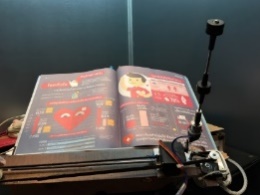 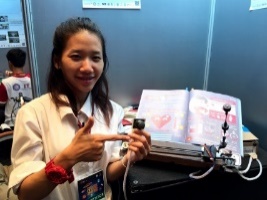 	การอ่านเป็นทักษะขั้นพื้นฐานที่จะทำให้คนส่วนใหญ่เข้าถึงแหล่งความรู้และข้อมูลข่าวสารได้ดีที่สุด แต่สำหรับผู้พิการด้านการเคลื่อนไหวแล้วอาจไม่ใช่ เพราะถึงแม้ว่าเขาจะมีดวงตาที่ใช้งานได้ปกติแต่การที่ไม่สามารถจะ
พลิกหน้ากระดาษให้เป็นไปตามต้องการได้ด้วยตัวเอง 
กลับทำให้การอ่านที่เป็นเรื่องง่าย กลายเป็นเรื่องยากไปโดยปริยาย  	SuperSci สัปดาห์นี้จะพาทุกคนมาชมนวัตกรรมเพื่อคนพิการฝีมือนักศึกษาไทย กับระบบช่วยอำนวยความสะดวกสำหรับคนพิการในการเปิดอ่านหนังสือ หนึ่งในนวัตกรรมสุดเจ๋งใช้ได้จริงจากโครงการแข่งขันพัฒนาโปรแกรมคอมพิวเตอร์แห่งประเทศไทย อันเป็นส่วนหนึ่งของมหกรรมประกวดเทคโนโลยีสารสนเทศแห่งประเทศไทย ครั้งที่ ๑๕ ที่จัดขึ้นโดยศูนย์เทคโนโลยีอิเล็กทรอนิกส์และคอมพิวเตอร์แห่งชาติ (เนคเทค) สำนักงานพัฒนาวิทยาศาสตร์และเทคโนโลยีชีวภาพแห่งชาติ (สวทช.) และหน่วยงานพันธมิตร เมื่อช่วงกลางเดือน มี.ค.ที่ผ่านมา
 	น.ส.ฐิติชญาน์ รัตน์มังกรสกุล นักศึกษาชั้นปีที่ ๓ ภาควิชาวิศวกรรมมัลติมีเดียและระบบอินเทอร์เน็ต คณะวิศวกรรมศาสตร์ มหาวิทยาลัยกรุงเทพ วิทยาเขตรังสิต กล่าวว่า นวัตกรรมที่เธอทำขึ้นมีชื่อว่า “ลอง อ่าน ดู” (Long Arn Du) เป็นนวัตกรรมที่ทำขึ้นโดยมีจุดมุ่งหมายเพื่อสร้างความเท่าเทียมให้กับผู้พิการแขน ขาหรืออัมพาตครึ่งซีกได้มีสิทธิ์เข้าถึงการอ่านหนังสือได้เหมือนกับคนปกติ 	ฐิติชญาน์ เผยว่า จากการลงพื้นที่เพื่อเก็บข้อมูลกับผู้พิการ ทำให้เธอรับรู้ปัญหาว่าผู้พิการแขนขาส่วนมากจะไม่อ่านหนังสือ เพราะเกรงใจที่ต้องให้ผู้อื่นมาคอยเปิดหน้ากระดาษให้ตลอด ทำให้มีโอกาสเข้าถึงข่าวสารบ้านเมืองหรือความรู้ต่างๆ น้อยกว่าตนทั่วไป ซึ่งมีผลต่อเนื่องไปถึงการสมัครงาน ที่แม้บางที่จะรับผู้พิการเข้าร่วม แต่ผู้พิการก็ไม่มีความสามารถพอ เพราะการเข้าถึงข้อมูลข่าวสารที่จะทำให้เกิดความรู้ในด้านต่างๆ เหมือนคนทั่วไปยังคงเป็นข้อจำกัด ทำให้เธอมีแนวคิดที่จะพัฒนานวัตกรรมช่วยเปิดหน้าหนังสือขึ้น ด้วยความหวังที่จะทำให้ผู้พิการเข้าถึงหนังสือได้ดีขึ้นไม่มากก็น้อย
 	ฐิติชญาน์ กล่าวว่า นวัตกรรมช่วยเปิดหนังสือที่เธอทำไม่ใช่นวัตกรรมใหม่เพราะในต่างประเทศเคยมีผู้พัฒนาแล้ว แต่เครื่องเดิมมีขนาดใหญ่ น้ำหนักมากและมีราคาแพง ทำให้ผู้พิการส่วนน้อยเท่านั้นที่จะสามารถเข้าถึง เพื่อให้ผู้พิการคนไทยได้ทดลองใช้นวัตกรรมดังกล่าว เธอจึงพัฒนาระบบขึ้นใหม่โดยยึดหลัก ใช้ง่าย น้ำหนักเบาราคาถูกบนพื้นฐานของนวัตกรรมที่มีประสิทธิภาพดี
 	เจ้าของผลงานอธิบายแก่ทีมข่าวผู้จัดการวิทยาศาสตร์ว่า หลักการทำงานของระบบช่วยอำนวยความสะดวกสำหรับคนพิการในการเปิดอ่านหนังสือ มีด้วยกัน ๒ ส่วน ได้แก่ จอยสติ๊ก ที่เป็นระบบสั่งการจากการสัมผัสด้วยคาง เพราะการลงพื้นที่ทำให้เธอทราบว่าผู้พิการนิยมใช้คางในการสั่งงานหรือหยิบจับสิ่งของ โดยการเลื่อนของจอยสติ๊กจะเป็นตัวสั่งการเลื่อนไปทางซ้าย หรือทางขวาของก้านกรีดหนังสือ ซึ่งจะขึ้นอยู่กับผู้พิการว่าต้องการเปิดหนังสือไปหน้าใด หากต้องการเปิดหนังสือหน้าซ้ายก็ให้เลื่อนซ้าย แต่ถ้าต้องการเปิดหนังสือหน้าทางขวาก็ให้เลื่อนขวา ซึ่งแต่ละครั้งของการเลื่อนจอยสติ๊กก็จะมีเสียงดัง“ตี่ดีดิ๊ด”คอยเตือนผู้ใช้ด้วย 	อีกส่วนหนึ่งคือ ส่วนตัวเครื่องที่จะประกอบด้วยสมองกล รางสายพาน และไม้กรีดกระดาษ โดยฐิติชญาน์เผยว่าส่วนสมองกลที่ทำหน้าที่เป็นตัวสั่งการเธอเขียนด้วยโปรแกรมอาดูโน (Arduino) ส่วนรางจะใช้มอเตอร์ ๓ ชนิดในการขับเคลื่อนสายพานให้สามารถเคลื่อนที่ในแนวแกน X และ Y ไว้ เช่นเดียวกับไม้กรีดกระดาษที่ทำงานด้วยการหมุนของมอเตอร์ไฟฟ้ากระแสตรง
 	ฐิติชญาน์ เผยต่อไปอีกว่า ระบบที่เธอนำมาแสดงเป็นระบบตัวที่ ๓ แล้วที่พัฒนาขึ้น เพราะ ๒ ตัวแรกมีขนาดใหญ่ไม่เหมาะกับผู้พิการ จึงพัฒนาให้ฐานตั้งของระบบในรุ่นปัจจุบันเป็นไม้ ที่เบามีน้ำหนักประมาณ ๓ กิโลกรัมแต่สวยงาม พร้อมเพิ่มประสิทธิภาพในการกรีดกระดาษให้ดียิ่งขึ้น อย่างไรก็ดีเครื่องก็ยังมีข้อจำกัดตรงที่สามารถใช้กับกระดาษ A๔ และกระดาษมันที่มีความหนา ๘๐-๑๒๐ แกรมเท่านั้น ยังไม่สามารถใช้กับกระดาษชนิดอื่นได้ โดยในอนาคตมีเป้าหมายที่จะนำไปใช้เก็บข้อมูลในสถานที่จริง เช่น สถาบันผู้พิการ โรงพยาล และหอสมุดให้มากขึ้น เพื่อเก็บค่าสถิติและความพึงพอใจของผู้ใช้จริง ควบคู่กับการพัฒนารูปลักษณ์ให้สวยงามและน่าใช้ยิ่งขึ้น  (ASTVผู้จัดการออนไลน์ ๒๓ มี.ค.๕๙)ไทยคว้า ๘ เหรียญ สร้างชื่อเวที"แข่งขันฝีมือคนพิการนานาชาติ" ที่ฝรั่งเศส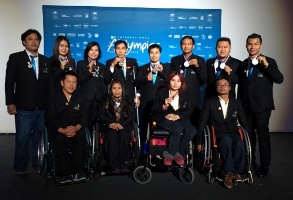 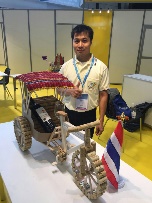 	ผู้พิการไทย ๘ คน สร้างชื่อคว้าเหรียญจากการแข่งขันฝีมือคนพิการนานาชาติ ครั้งที่ ๙ ที่เมืองบอร์โด สาธารณรัฐฝรั่งเศส โดยได้ ๑ เหรียญทอง ๓ เหรียญเงิน และ ๔ เหรียญทองแดง 	เมื่อวันที่ ๒๗ มีนาคม ผู้สื่อข่าวรายงานว่า ในการแข่งขันฝีมือคนพิการนานาชาติ ครั้งที่ ๙ ตัวแทนผู้พิการจากประเทศไทย จำนวน ๑๒ คน ได้เข้าร่วมแข่งขันฝีมือใน ๑๑ สาขา โดยเวทีดังกล่าวมีผู้พิการแข่งขันรวม ๓๙ ประเทศ ปรากฏว่าสามารถคว้าเหรียญมาได้ ๘ เหรียญ ประกอบด้วย เหรียญทอง นายวิริยวัฒน์ ตุยรัมย์ ผู้พิการทางการเคลื่อนไหว แข่งขันในสาขาประดิษฐ์สิ่งของจากวัสดุเหลือใช้ จากผลงานประดิษฐ์สิ่งของเหลือใช้จากจุกไวน์ ส่วนเหรียญเงิน ๓ เหรียญ ได้จาก นายอนิรุจน์ พันธ์จบสิงห์ สาขาเครื่องปั่นดินเผา นายบรรเจิด โชติช่วง สาขาออกแบบสถาปัตยกรรมด้วยคอมพิวเตอร์ นายศราวุฒ พรมภักดิ์ สาขาออกแบบโปสเตอร์ และเหรียญทองแดง ๔ เหรียญ จาก น.ส.ภัทรวดี วราฤทธิ์ดำรงกุล สาขาถักไหมพรม น.ส.อนุษา ดวงเกิด สาขาประดิษฐ์สิ่งของจากวัสดุเหลือใช้ น.ส.จุฑารัตน์ เจริญสุข สาขาวาดภาพ และนายศตพล สุภณิดาเมธัส สาขาประกอบวงจรอิเล็กทรอนิกส์ระดับพื้นฐาน	พล.อ.ศิริชัย ดิษฐกุล รัฐมนตรีว่าการกระทรวงแรงงาน กล่าวว่า จากการเยี่ยมชมการจัดการแข่งขันในครั้งนี้่ มีแนวคิดจะนำรูปแบบการแข่งขันกลับไปปรับใช้กับประเทศไทยให้มีความทันสมัยมากยิ่งขึ้น เพื่อสร้างแรงบันดาลใจ และให้สังคมเกิดการยอมรับผู้พิการ ทั้งนี้เตรียมจะประสานกับกระทรวงการพัฒนาสังคมและความมั่นคงของมนุษย์ (พม.) ดำเนินการค้นหาข้อมูลผู้พิการไทยเพื่อเก็บข้อมูลมาประกอบการสร้างอาชีพที่ตรงกับความถนัด เนื่องจากมองว่าผู้พิการและผู้สูงอายุของไทยมีศักยภาพ สามารถทำงานได้ และเชื่อว่าจะเป็นส่วนสำคัญในการลดปัญหาขาดแคลนแรงงานของไทยได้ 	ด้านนายกรีฑา สพโชค อธิบดีกรมพัฒนาฝีมือแรงงาน (กพร.) กล่าวว่า ผู้เข้าแข่งขันทำผลงานได้เป็นที่น่าพอใจ ซึ่งจากนี้จะเร่งประสานหางานให้กับผู้แข่งขันที่ยังว่างงาน ส่วนผู้แข่งขันที่ไม่ได้รางวัลก็ไม่ต้องเสียใจขอให้ถือว่าได้มาร่วมการแข่งขันเพื่อเป็นประสบการณ์ 	ขณะที่ นายวิริยวัฒน์ เจ้าของเหรียญทองจากสาขาประดิษฐ์สิ่งของจากวัสดุเหลือใช้ เปิดเผยว่า รู้สึกดีใจที่ได้รับรางวัลเหรียญทองในครั้งนี้ สมกับที่ตั้งใจ โดยจะนำประสบการณ์ที่ได้ไปต่อยอดในการนำวัสดุเหลือใช้มาประดิษฐ์สิ่งของ เพื่อสร้างรายได้ให้กับตนเอง และว่าเหรียญนี้คือรางวัลสำหรับประเทศไทย ในการแข่งขันครั้งนี้ ได้โจทย์ให้ประดิษฐ์สิ่งของที่เกี่ยวข้องกับไวน์ ที่ถือเป็นสินค้าขึ้นชื่อประจำเมืองบอร์โด จึงได้นำจุกไวน์มาประดิษฐ์เป็นรถสามล้อเพื่อเป็นที่วางขวดไวน์ ปรากฎว่าเป็นผลงานที่สร้างความสนใจให้กับคณะกรรมการจนได้รับรางวัลเหรียญทอง 	ผู้สื่อข่าวรายงานว่า สำหรับผู้พิการที่สามารถคว้ารางวัลจากเวทีการแข่งขันนี้ จะได้รับรางวัลจากกระทรวงแรงงาน โดยเหรียญทองได้เงินรางวัล ๓๐๐,๐๐๐ บาท เหรียญเงิน ๒๐๐,๐๐๐ บาท เหรียญทองแดง ๑๐๐,๐๐๐ บาท และรางวัลชมเชยรางวัลละ ๓๐,๐๐๐ บาท ทั้งนี้ นายกรีฑาจะนำคณะผู้เข้าแข่งขันเดินทางกลับประเทศไทยด้วยสายการบินแอร์ฟรานซ์ เที่ยวบินที่ AF ๐๑๖๖ ถึงท่าอากาศยานนานาชาติสุวรรณภูมิ จ.สมุทรปราการ ในช่วงเช้าวันที่ ๒๘ มีนาคมนี้ (ประชาชาติธุรกิจออนไลน์ มี.ค.๕๙)สานฝัน! ไนจีเรียให้เด็กพิการพบแข้งทีมชาติถึงสนามซ้อม	ทัพอินทรีมรกตใจบุญ เปิดโอกาสให้เด็กพิการรายหนึ่งเข้าเยี่ยมชมสนามฝีกซ้อมและกระทบไหล๋เหล่านักเตะดาวดังของทีมชาติแบบใกล้ชิด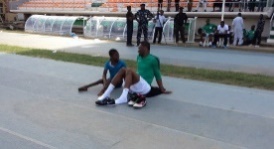  	ทีมชาติไนจีเรีย ช่วยทำความฝันของ อาบูบาการ์ ฮารูนา กูรูกู เด็กชายวัย ๑๕ ปี ซึ่งป่วยเป็นโรคโปลิโอให้เป็นจริง ด้วยการเปิดโอกาสให้ลงมากระทบไหล่เหล่านักเตะชื่อดังทั้งทีมแบบใกล้ชิด ทั้งนี้ เด็กคนดังกล่าวได้เดินเข้าไปหา โอดิออน อิกาโล ซึ่งเป็นแข้งในดวงใจก่อนเป็นคนแรก แต่คนที่ใช้เวลาอยู่กับเขานานที่สุดคือกัปตันทีมอย่าง จอห์น โอบี มิเกล ที่นั่งคุยอย่างเป็นกันเองและไม่มีการถือตัวเลยแม้แต่นิดเดียว นอกจากนี้ยังได้ถ่ายรูปร่วมกับผู้เล่นรายอื่นๆด้วย (goal.comออนไลน์ ๒๙ มี.ค.๕๙)กิจกรรมส่งเสริมเด็กดาวน์ซินโดรม	การส่งเสริมให้เด็กพิเศษมีส่วนร่วมในสังคมให้มากที่สุด เป็นเรื่องที่หลายฝ่ายพยายามผลักดัน อย่างเช่นโครงการ “วันดาวน์ซินโดรมโลก” หรือThe Face of Down ในประเทศไทย ก็จัดกิจกรรมรณรงค์กันในสัปดาห์นี้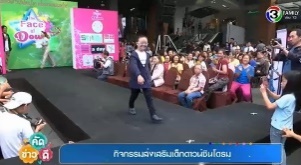  	โครงการวันดาวน์ซินโดรมโลกครั้งนี้ เดินหน้าภายใต้แนวคิด "เด็กดาวน์ซินโดรมดำรงชีวิตอิสระร่วมกับทุกคนในสังคมได้อย่างมีความสุข เสมอภาคและเท่าเทียม" เพื่อสร้างความตระหนักว่า “วันนี้เราเท่ากัน ซึ่งเป็นการส่งเสริมคุณค่าของการเป็นมนุษย์อย่างแท้จริง 	โดยมีจุดเริ่มต้นจากคุณเปิ้ล ชนัญกร สุวรรณชื่น ผู้จัดงาน ที่ได้มีโอกาสชมข่าว และคลิปในต่างประเทศ ที่เปิดพื้นที่ให้เด็กดาวน์ซินโดรมออกมาเดินแบบ ซึ่งบางคนก็กลายเป็นอาชีพ มีชื่อเสียง ซึ่งมองว่าเด็กไทยก็มีศักยภาพที่ไม่แพ้ใคร จึงปรึกษาสมาคมผู้พิการทางสติปัญญา และเปิดชักชวนในเฟสบุ๊ค และได้รับผลตอบรับดีเกินคาด รวมถึงมีสปอนเซอร์สนับสนุน (krobkruakao.comออนไลน์/มูลนิธิพัฒนาคนพิการไทย๓๑มี.ค.๕๙)ชูเกียรติ พร้อมลุยงาน นายกใหม่กีฬาคนพิการฯ	 “ผมยอมรับว่า ผมค่อนข้างโนเนมในวงการกีฬา แต่ก็ถือว่าเป็นงานที่ท้าทายมากๆ” นี่เป็นประโยคที่นายชูเกียรติ สิงห์สูง อุปนายกสมาคมคนพิการแห่งประเทศไทย นายกสมาคมคนพิการจังหวัดลพบุรี และประธานชมรมกีฬาคนพิการลพบุรี สารภาพออกมา พร้อมๆกับแสดงความมั่นใจ ในเวลาเดียวกัน หลังได้รับการเลือกตั้งให้นั่งเป็นนายกสมาคมกีฬาคนพิการแห่งประเทศไทยฯคนใหม่แบบไม่มีใครรู้จักมาก่อน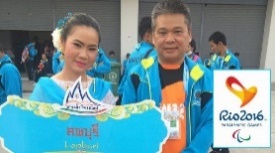  	สำหรับนายชูเกียรติ ในวัย ๔๙ ปี ที่ต้องประสบอุบัติเหตุทางรถจักรยานยนต์ ทำให้พิการแขนขวา เมื่ออายุ ๑๙ ปี และเริ่มเล่นกีฬาเซปักตะกร้อให้ลพบุรี เมื่อ ๕-๖ ปีที่ผ่านมา ทำเอาวงการกีฬาช็อกไปชั่วขณะ ถูกจับจ้องในทันที เมื่อเป็นฝ่ายเอาชนะ พล.ต.โอสถ ภาวิไล นายกสมาคมฯ คนเดิม ๗ สมัย ไปได้แบบเฉียดฉิว ๑๐-๙ คะแนน ในการประชุมใหญ่สามัญประจำปี ๒๕๕๙ ของสมาคมกีฬาคนพิการฯ เมื่อปลายเดือน มี.ค.ที่ผ่านมา 	แน่นอนว่า เหตุผลที่ทำเอางงไปตามๆกัน เนื่องจากไม่มีข่าวระแคะระคายใดๆมาก่อนว่าในการเลือกตั้งครั้งนี้ พล.ต.โอสถจะมีคู่แข่ง จนถึงแพ้การเลือกตั้งในที่สุด “เราพูดคุยกันในกลุ่ม ที่อยากเห็นการเปลี่ยนแปลงอย่างเงียบๆมากว่า ๑ ปีแล้ว จากนั้นก็มีการคัดเลือกกันในกลุ่มว่าใครจะเป็นคนที่สมัครชิงตำแหน่งนายกสมาคมฯ ตอนแรกที่ทราบว่าถูกเลือกก็ปฏิเสธไป เพราะไม่รู้ว่าจะทำคะแนนให้มากกว่า พล.ต.โอสถ ได้อย่างไร 	แต่ทางกลุ่มที่คุยกันมานานก็ยังยืนยันว่าเลือกผม สุดท้ายก็เลยปฏิเสธไม่ได้ ในตอนแรกคิดว่าได้เพียง ๘ เสียงก็พอใจแล้ว แต่การได้เพิ่มมาเป็น ๑๐ คะแนนก็ถือว่าเกินคาด ในทันทีที่ได้รับเลือกตกใจมากคิดไม่ถึง เลิกประชุมยังงงๆอยู่เลย ผมยอมรับว่าผมค่อนข้างโนเนมในวงการกีฬา แต่ก็ถือว่าเป็นงานที่ท้าทายมากๆ ตอนนี้กำลังฟอร์มทีมงานที่จะมาทำงาน ซึ่งมั่นใจว่าสื่อมวลชนจะรู้จักเป็นอย่างดี” นายชูเกียรติกล่าว 	สำหรับนโยบายการทำงานในช่วงวาระ ๔ ปี พ.ศ.๒๕๕๙-๒๕๖๓ หลังจากยื่นจดทะเบียนคณะกรรมการต่อนายทะเบียนแล้ว จะมี ๓ เรื่องใหญ่ๆด้วยกัน “เรื่องแรกจะกระจายงบประมาณไปยังสมาคมกีฬาคนพิการจังหวัดต่างๆให้มากที่สุด เพื่อสมาคมเหล่านั้นจะได้สร้างนักกีฬาส่งให้ส่วนกลางต่อยอดต่อไป 	ประเด็นต่อมาที่จะเน้นคือ การสร้างนักกีฬาหน้าใหม่ให้เกิดขึ้น และสุดท้ายเรื่องเร่งด่วนคือ ในการแข่งขันกีฬาพาราลิมปิกเกมส์ ๒๐๑๖ ที่นครริโอ เด จาเนโร ประเทศบราซิล จะส่งนักกีฬาที่มีคุณภาพไปให้มากที่สุด ส่งเสริมให้ได้โควตามากที่สุด เพื่อโอกาสในการคว้าเหรียญรางวัลตามมา” นายกสมาคมกีฬาคนพิการฯป้ายแดงระบุ นอกจากนี้ นายชูเกียรติยังกล่าวอีกว่า พล.ต.โอสถ นายกสมาคมฯ คนเดิม วางงานส่วนใหญ่ไว้ดีอยู่แล้ว ดังนั้นจะได้เชิญให้ พล.ต.โอสถมาร่วมงาน นั่งเป็นที่ปรึกษาของสมาคมฯด้วย 	ดังนั้นต้องติดตามกันต่อไปว่า การทำงานด้านบริหารของนายชูเกียรติ นายกสมาคมฯหน้าใหม่ ที่ยืนยันว่าพร้อมแล้ว จากนี้ไปจะเป็นอย่างไร และทิศทางด้านกีฬาเป็นเลิศของนักกีฬาคนพิการไทยจะออกมาเป็นเช่นไร จะเปลี่ยนแปลงไปมากน้อยแค่ไหน ผลงานจะเป็นเครื่องพิสูจน์ (ไทยรัฐออนไลน์ ๓ เม.ย.๕๙)ทต.อุโมงค์ เร่งพัฒนาศักยภาพคนพิการให้มีบทบาทหน้าที่ในสังคมอย่างเท่าเทียม	เทศบาลตำบลอุโมงค์ เร่งพัฒนาศักยภาพคนพิการให้มีบทบาทหน้าที่ในสังคมอย่างเท่าเทียม พร้อมมอบเกียรติบัตรคนพิการต้นแบบดีเด่น เพื่อยกย่องเชิดชู และเป็นขวัญกำลังใจแก่ผู้พิการ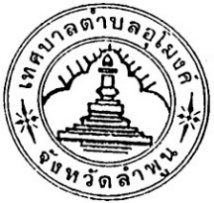  	นายขยัน วิพรหมชัย นายกเทศมนตรีตำบลอุโมงค์ เปิดเผยว่า ในปีงบประมาณ ๒๕๕๙ ชมรมคนพิการตำบลอุโมงค์ ได้จัดทำกิจกรรมโครงการพัฒนาศักยภาพคนพิการให้มีบทบาทหน้าที่ในสังคมอย่างเท่าเทียม ในวันที่ ๔ เมษายน ๒๕๕๙ ตั้งแต่เวลา ๐๘.๓๐ น. เป็นต้นไป ณ ลานค้าชุมชน วิถีคนอุโมงค์ (กาดสีเขียว) ข้างร้านคลังยา ป่าเห็ว ตำบลอุโมงค์ อำเภอเมืองลำพูน จังหวัดลำพูน เพื่อพัฒนาศักยภาพคนพิการในพื้นที่ตำบลอุโมงค์ ได้รับความรู้ ความเข้าใจเกี่ยวกับสิทธิประโยชน์ เปิดโอกาสให้ผู้พิการได้ถ่ายทอดความสามารถหรือความถนัดในด้านอาชีพแก่ผู้เข้าร่วมโครงการได้มีส่วนร่วมแลกเปลี่ยนเรียนรู้ ถ่ายทอดความสามารถในด้านต่าง ๆ และเรียนรู้วิทยาการใหม่ ๆ ได้รับสิทธิประโยชน์ความรู้ในเรื่องต่าง ๆ ที่เกี่ยวข้องกับผู้พิการ ได้รับทราบและมีความเข้าใจเกี่ยวกับการบำบัด รักษา การป้องกันและฟื้นฟูสมรรถภาพ รวมทั้งเพื่อให้คนทั่วไปได้เห็นถึงศักยภาพ ศักดิ์ศรีและคุณค่าของคนพิการ รวมทั้ง ผู้ดูแลผู้พิการได้มีโอกาสพบปะกลุ่มเพื่อนสมาชิกคนพิการแต่ละชุมชน ได้แสดงความสามารถในด้านต่าง ๆ ตลอดจน ให้สังคมเกิดการยอมรับในศักยภาพ อยู่อย่างเท่าเทียม และมีความสุข 	 โดยจะมีการมอบนโยบายในการพัฒนาศักยภาพคนพิการให้คนพิการมีบทบาทหน้าที่ในสังคมอย่างเท่าเทียม กิจกรรมมอบเกียรติบัตรคนพิการต้นแบบดีเด่น รวม ๑๑ ชุมชนตำบลอุโมงค์ เพื่อยกย่องเชิดชู และเป็นขวัญกำลังใจแก่ผู้พิการ การบรรยายให้ความรู้เรื่องสิทธิประโยชน์ที่ผู้พิการพึงจะได้รับ ทั้งสิทธิคนพิการทางการแพทย์ สิทธิคนพิการทางการศึกษา สิทธิคนพิการทางการประกอบอาชีพและการมีงานทำ สิทธิคนพิการในการเข้าถึงสิ่งอำนวยความสะดวก สิทธิคนพิการทางสวัสดิการสังคม สิทธิการเข้าถึงกองทุนส่งเสริมและพัฒนาคุณภาพชีวิตคนพิการ โดย เจ้าหน้าที่สำนักงานพัฒนาสังคมและความมั่นคงของมนุษย์จังหวัดลำพูน การให้ความรู้และฝึกปฏิบัติเกี่ยวกับการรวมกลุ่มทำกิจกรรมส่งเสริมของผู้พิการ โดย นายณรงค์ ชมภูพล้อย ผู้พิการต้นแบบดีเด่นจังหวัดลำพูน การให้ความรู้เกี่ยวกับการดูแลรักษาสุขภาพด้วยแพทย์ทางเลือกด้วยตนเอง โดยประธานชมรมแพทย์ทางเลือกตำบลอุโมงค์ และเวทีเสวนาแลกเปลี่ยนความคิดเห็น การยอมรับและอยู่ในสังคมอย่างมีความสุข โดย คณะกรรมการชมรมผู้พิการตำบลอุโมงค์ และ นายณรงค์ ชมภูพล้อย 	คนพิการ หมายความว่า บุคคลซึ่งมีข้อจำกัดในการปฏิบัติกิจกรรมในชีวิตประจำวันหรือเข้าไปมีส่วนร่วมทางสังคม เนื่องจากมีความบกพร่องทางการเห็น การได้ยิน การเคลื่อนไหว การสื่อสาร จิตใจ อารมณ์ พฤติกรรม สติปัญญา การเรียนรู้ หรือความบกพร่องอื่นใด ประกอบกับมีอุปสรรคในด้านต่างๆ และมีความจำเป็นเป็นพิเศษที่จะต้องได้รับความช่วยเหลือด้านหนึ่งด้านใด เพื่อให้สามารถปฏิบัติกิจกรรมในชีวิตประจำวันหรือเข้าไปมีส่วนร่วมทางสังคมได้อย่างบุคคลทั่วไป ทั้งนี้ ตามประเภทและหลักเกณฑ์ที่รัฐมนตรีว่าการกระทรวงการพัฒนาสังคมและความมั่นคงของมนุษย์ประกาศกำหนด ซึ่งปัจจุบันตำบลอุโมงค์ รวม ๑๑ ชุมชน ได้มีผู้พิการที่ได้รับเบี้ยความพิการ จำนวน ๓๙๗ ราย และมีผู้พิการที่มาลงทะเบียนขอรับเบี้ยความพิการ ประจำปีงบประมาณ ๒๕๖๐ อีกจำนวน ๙๙ ราย ดังนั้น ตำบลอุโมงค์ มีผู้พิการที่มีบัตรประจำตัวคนพิการ รวม ๔๙๖ ราย (prdnorth.in.thออนไลน์ ๓ เม.ย.๕๙)ยูเออีใช้แอพฯ ช่วยเด็กออทิสติก	บาบนูร์ แอพพลิเคชั่นใหม่ ของสหรัฐอาหรับเอมิเรตส์ เป็นแอพพลิเคชั่นที่จะช่วยเด็กออทิสติกให้สามารถสื่อสารกับคนใกล้ชิดทั้งพ่อแม่ และครูได้ง่ายยิ่งขึ้นผ่านโทรศัพท์ มือถือ และแทบเล็ต 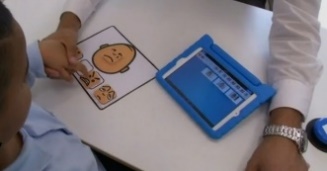  	ผู้พัฒนาแอพพลิเคชั่นนี้บอกว่า แอพพลิเคชั่นนี้เป็นแอพพลิเคชั่นในภาษาอาหรับเท่านั้น และนับเป็นแอพพลิเคชั่นประเภทนี้เพียงแอพเดียวที่เคยมีมาในตะวันออกกลาง โดยหลังจากที่เพิ่งเปิดตัวอย่างเป็นทางการเมื่อสามเดือนก่อน ก็ได้รับเสียงตอบรับที่ดี  	สำหรับการทำงานของแอพพลิเคชั่นนี้จะเน้นการใช้รูปภาพ ประกอบกับเสียง เพื่อให้เด็กๆได้ออกเสียงตามและช่วยพัฒนาความสามารถด้านการสื่อสารกับคนอื่นๆได้มากขึ้น ในขณะที่เด็กๆก็รู้สึกสนุกสนานไปด้วย เพราะเด็กๆส่วนใหญ่ก็ชอบเล่นไอแพดอยู่แล้ว ซึ่งก็ถือเป็นจุดแข็งของแอพพลิเคชั่นนี้ นอกจากนี้ผู้ใช้งานยังสามารถอัพโหลดเสียงของตัวเอง หรือรูปภาพเพิ่มเติม ตามความชอบของเด็กๆได้ด้วย 	แม่ของเด็กวัย ๖ ขวบที่ป่วยเป็นออทิสติกรายหนึ่งบอกว่า แอพพลิเคชั่นนี้ มีประโยชน์อย่างมาก โดยลูกชายของเธอสามารถเรียนรู้วิธีการอ่านออกเสียง และเข้าใจคำศัพท์ใหม่ได้มากขึ้นด้วย แม้ในตอนนี้แอพพลิเคชั่นนนี้จะยังคงมีใช้เพียงในสหรัฐอาหรับเอมิเรตส์เท่านั้น แต่ผู้คิดค้นแอพพลิเคชั่นนี้ หวังว่าในอนาคตจะมีการขยายให้แอพพลิเคชั่นสามารถใช้งานได้ทั่วภูมิภาคตะวันออกกลาง (thairath.co.thออนไลน์ ๖ เม.ย.๕๙)สุดยอด!! facebook เปิดตัว tool ช่วยเหลือคนตาบอดให้เข้าถึงภาพบนฟีดได้ยิ่งขึ้น	Mark Zuckerberg มาร์ค ซักเคอเบิร์ก เปิดตัววิดีโอสาธิตฟีเจอร์ใหม่บน facebook มือถือ เพื่อช่วยเหลือกลุ่มคนตาบอดโดยเฉพาะ แน่นอนว่าโลกอินเตอร์เน็ตเข้าถึงคนทุกกลุ่ม ทุกเพศ ทุกวัยมากขึ้น ยังมีกลุ่มคนตาบอดที่ต้องเข้าถึงบริการเหล่านี้อยู่ แต่ติดด้วยการรับรู้ การมองเห็นที่เป็นอุปสรรค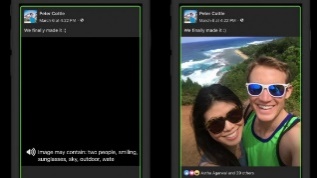  	เฟสบุ๊คจึงออกฟีเจอร์ ที่ใช้ AI เป็นตัวจับภาพและอธิบายแสดงผลออกมาเป็นเสียง โดย AI  จะสแกนพร้อมรายงานออกมาว่า ใคร เวลาเมื่อไร โพสอะไร รูปอะไร (โดยในรูปนั้นจะอธิบายเลยว่ามีอะไรอยู่บ้าง) ตามด้วยยอดคนกดไลค์ มีเพื่อนกดไลค์ด้วยหรือเปล่า เท่านี้ คนที่มองไม่เห็นก็จะรับรู้ และเข้าถึงสังคมโซเซียลได้ทันที ซึ่ง มาร์ค ซักเคอเบิร์ก อธิบายขั้นตอนการทำงานไว้ในวิดีโอนี้แล้ว ลองไปชมกันคนนี้ทำเพื่อสังคมที่ดีอยู่ตลอดจริงๆ (tech.mthai.comออนไลน์ ๖ เม.ย.๕๙)สพม.๑สร้างศักดิ์ศรีให้คนพิการอบรมแผนการจัดการศึกษาเฉพาะบุคคล 	ว่าที่ร้อยตรีอานนท์ สุขภาคกิจ ผอ.สพม.๑ เปิดเผยถึงการจัดอบรมผู้ดำเนินการ คัดกรองคนพิการทางการศึกษาและการ เตรียมความพร้อมด้านอาชีพคนพิการ ก่อนเข้าสู่การทำงาน ระหว่างวันที่ ๕-๗ เมษายน ๒๕๕๙ ณ ห้องประชุมราชพฤกษ์ สพม.๑ ว่า โครงการนี้ เป็นไปตามที่กระทรวงศึกษาธิการได้ประกาศปรับปรุงหลักเกณฑ์ และวิธีการรับรองบุคคลของสถานศึกษาว่า "คนพิการ" ต้องได้รับการคัดกรองตามแบบที่กำหนด และผู้คัดกรองต้องผ่านการอบรมวิธีการใช้แบบคัดกรองคนพิการทางการศึกษา จากวิทยากรที่ได้รับการรับรองจากระทรวงศึกษาธิการ ก่อนปฏิบัติหน้าที่ ซึ่งมีผู้เข้าอบรมจากโรงเรียนในสังกัด สพม.๑ จำนวน ๕๐ คน โดยมีวิทยากรผู้ทรงวุฒิ อาทิ นางอำไพพิศ บุนนาค หัวหน้าฝ่ายวิชาการ ศูนย์การศึกษา พิเศษส่วนกลาง นางแสงอรุณ มโนมัยอุดม รองผู้อำนวยการโรงเรียนพิบูลอุปถัมภ์ สำนักงานเขตพื้นที่การศึกษาประถมศึกษา กรุงเทพมหานคร นายโอภาส ศรีฉันทะมิตร ผู้อำนวยการศูนย์ฟื้นฟูอาชีพพระประแดง จังหวัดสมุทรปราการ และนางสาวมาลิน แตงตาด หัวหน้าฝ่ายบริหารทั่วไป ศูนย์ ฟื้นฟูอาชีพพระประแดง จังหวัดสมุทรปราการ ซึ่งครูผู้เข้าอบรม ได้เรียนรู้เจตคติในการดูแลเด็กที่มีปัญหาทางการเรียน, เด็กที่มี ความต้องการจำเป็นพิเศษ, การฝึกปฏิบัติ การ ใช้แบบคัดกรอง สพฐ., ฝึกปฏิบัติการให้ความช่วยเหลือทางการศึกษาพิเศษด้วยแผนการจัดการศึกษาเฉพาะบุคคล(IEP)
 	นอกจากนี้ยังได้เรียนรู้ เตรียมพร้อม ด้านอาชีพคนพิการก่อนเข้าสู่การทำงาน การเตรียมความพร้อมคนพิการด้านทักษะชีวิตและทักษะสังคม รวมถึงการวางแผนและสรุปแผนการดำเนินงานการคัดกรองนักเรียนและกิจกรรมเตรียมความพร้อมด้านอาชีพคนพิการก่อนเข้าสู่การทำงาน ซึ่งเป็นการสร้างทางเลือกและโอกาสในการมีงานทำให้แก่คนพิการสามารถประกอบอาชีพ มีรายได้ เลี้ยงตนเองและครอบครัวไม่เป็นภาระของสังคม ลดปัญหาการว่างงานของคนพิการ ทำให้คนพิการมีงานทำอยู่ในท้องถิ่นอย่างมีศักดิ์ศรี ซึ่งผู้ผ่านการอบรมทุกคน ได้รับวุฒิบัตรรับรองเป็นผู้คัดกรองทางการศึกษาด้วย(ryt๙.comออนไลน์๘เม.ย.๕๙)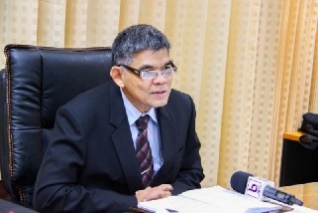 วอนอุดหนุนม.๑แขนพิการยิ้ม!!สู้ชีวิต-เร่ขาย"สังขยา" 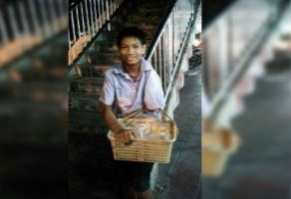  	กลายเป็นที่พูดถึงและชื่นชมอย่างแพร่หลายในโลกออนไลน์ตลอด สำหรับเฟซบุ๊กชื่อ "Topfy Nakub" ที่โพสต์ภาพของหนุ่มน้อยคนหนึ่ง สวมใส่ชุดนักเรียน เดินหิ้วตะกร้าสินค้าอยู่แถวใต้สะพานลอย ช่วงเยื้องห้างบิ๊กซีเพชรเกษม ใกล้เคียงหมู่บ้านเศรษฐกิจ แขวงหลักสอง เขตบางแค ซึ่งภายในตะกร้าบรรจุ "ข้าวเหนียวสังขยา" ที่สำคัญน้องนักเรียนคนนี้ยังพิการแขนซ้ายด้วย แต่ยังไม่ย่อท้อเร่ขายของไปเรื่อยๆจนมืดค่ำ  	โดยผู้ที่โพสต์รู้สึกชื่นชมและขอร้องให้ผู้ที่ผ่านไปมาย่านนั้น ช่วยซื้อข้าวเหนียวสังขยาในราคากล่องละ ๒๕ บาท เพื่อส่งเสริมให้เป็นทุนในการสู้ชีวิตต่อไป โดยแทบไม่น่าเชื่อการการโพสต์ดังกล่าวจะสร้างความชื่นชมให้กับชาวโซเชี่ยลอย่างมาก ต่างแสดงทรรศนะวิพากษ์วิจารณ์ยกนิ้วโป้งยอมรับความใจสู้เป็นวงกว้าง พร้อมทั้งแชร์ทั้งภาพทั้งข้อความส่งต่อไปทั่ว เพื่อให้ช่วยกันคนละไม้ละมือซื้อข้าวเหนียวสังขยาอุดหนุนเด็กนักเรียนรักดี แม้จะมีแค่แขนข้างเดียวแต่ก็ไม่ก้มหน้าอมทุกข์ กลับยืนหยัดขายสินค้าหาเลี้ยงชีพและร่ำเรียนหนังสือให้มีวิชาความรู้ มีเพียงแค่เล็กน้อยเท่านั้นที่มีความคิดเห็นต่างออกไป   	 ขณะเดียวกันมีประชาชนบางส่วนที่รู้จักทั้งที่เคยเห็นหน้าคร่าตา รวมทั้งที่พักอาศัยอยู่ละแวกดังกล่าว ต่างให้ข้อมูลเสริมอีกว่า น้องนักเรียนแขนพิการสู้ชีวิตนี้ ชื่อเล่นว่า "ต้น" วัย ๑๔ ปี เป็นนักเรียนชั้น       ม.๑ ที่กำลังจะขึ้น ม.๒ ของโรงเรียนปัญญาวรคุณ ย่านหนองแขม ปกติตอนเปิดเทอมจะหอบสินค้าไปที่โรงเรียนเพื่อขายของตอนว่างๆ จากนั้นพอตกเย็นหลังเลิกเรียนก็จะไปรับข้าวเหนียวสังขยามาเดินเร่จำหน่ายจนดึกดื่น แถมยังเดินฉีกยิ้มเรียกลูกค้าตลอดเวลา ถึงแม้จะมีแขนข้างเดียวก็ไม่เป็นอุปสรรคในการต่อสู้ดิ้นรน สามารถเล่นบาสเก็ตบอลกับเพื่อนๆได้อย่างสนุกสนาน อีกทั้งไม่เคยขอให้ใครช่วยหรือมารู้สึกสงสาร สมเพชเวทนาแม้แต่น้อย ซึ่งหากใครผ่านไปพบเจอะเจออย่าลืมอุดหนุนของอร่อยราคาไม่แพงด้วยนะจ๊ะ.(เดลินิวส์ออนไลน์๗เม.ย.๕๙)พม.จัดการประชุมแนวทางการปฏิบัติตามกฎ
หมายจ้างงานคนพิการในหน่วยงานของรัฐเร่งขับเคลื่อนให้คนพิการมีงานทำอย่างต่อเนื่อง 	ที่ห้องแกรนด์บอลรูม โรงแรมรามาการ์เด้นส์ ถนนวิภาวดีรังสิต กรุงเทพฯ นายไมตรี อินทุสุต ปลัดกระทรวงการพัฒนาสังคมและความมั่นคงของมนุษย์ เป็นประธานในพิธีเปิดการประชุม แนวทางการปฏิบัติตามกฎหมายจ้างงานคนพิการในหน่วยงานของรัฐ โดยมีวัตถุประสงค์เพื่อวิเคราะห์และหาทางออก เชิงสร้างสรรค์ในการเข้าถึงสิทธิการมีงานทำของคนพิการในหน่วยงานของรัฐโดยไม่เลือกปฏิบัติ การสร้างความเข้าใจให้กับเจ้าหน้าที่ในหน่วยงานของรัฐ และการให้ข้อเสนอแนะเกี่ยวกับการจ้างงานคนพิการในหน่วยงานของรัฐ โดยมีผู้เข้าร่วมประชุม ประกอบด้วย ผู้บริหารและผู้แทนหน่วยงานภาครัฐที่เป็นบุคลากรด้านบริหารงานบุคคลและกฎหมาย ในสังกัดกรมต่างๆ หน่วยงานรัฐวิสาหกิจ องค์กรปกครองส่วนท้องถิ่น หน่วยงานอิสระ และสถาบันการศึกษาที่มีจำนวนผู้ปฏิบัติงานตั้งแต่ ๑๐๐ คน ขึ้นไปรวมจำนวนทั้งสิ้น ๓๕๐ คน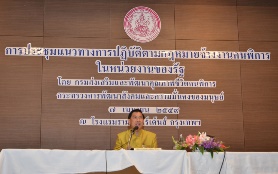  	นายไมตรี กล่าวว่า จากนโยบายของรัฐบาลด้านความมั่นคงของชีวิตและสังคม โดยการเสริมสร้างให้คนพิการ มีคุณภาพชีวิตที่ดีขึ้น ด้วยการจัดสิ่งอำนวยความสะดวกสาธารณะ การให้การสงเคราะห์ การจัดการศึกษา การจัดสวัสดิการ รวมถึงการจัดหาอาชีพให้แก่คนพิการ ซึ่งสอดคล้องกับบทบัญญัติ ในรัฐธรรมนูญแห่งราชอาณาจักรไทย (ฉบับชั่วคราว) พ.ศ. ๒๕๕๗ อนุสัญญาว่าด้วยสิทธิคนพิการ และโดยที่พระราชบัญญัติส่งเสริมและพัฒนาคุณภาพชีวิตคนพิการ พ.ศ. ๒๕๕๐ และที่แก้ไขเพิ่มเติม (ฉบับที่ ๒) พ.ศ. ๒๕๕๖ ได้กำหนดสิทธิของคนพิการไว้อย่างครอบคลุมทุกด้าน เพื่อให้คนพิการไทยมีคุณภาพชีวิตที่ดีขึ้น ซึ่งถือเป็นหน้าที่ของทุกภาคส่วนในสังคมไทย ไม่ว่าจะเป็นหน่วยงานของรัฐ องค์กรปกครองส่วนท้องถิ่น องค์กรเอกชน หรือองค์กรด้านคนพิการ รวมถึงประชาชนโดยทั่วไปด้วย   โดยเฉพาะอย่างยิ่ง หน่วยงานของรัฐและสถานประ
กอบการภาคเอกชน ซึ่งต้องปฏิบัติตามกฎหมายการจ้างงานคนพิการในอัตราส่วนลูกจ้าง ๑๐๐ คน ต้องจ้างคนพิการ ๑ คน หรือ ๑๐๐:๑ ตามมาตรา ๓๓ และสนับสนุนการสร้างงานสร้างอาชีพให้กับคนพิการตามมาตรา ๓๕ และกรณีสถานประกอบการเอกชนใด ไม่ดำเนินการใน ๒ วิธีข้างต้น ต้องส่งเงินเข้ากองทุนส่งเสริมและพัฒนาคุณภาพชีวิตคนพิการ ทั้งนี้ เพื่อให้คนพิการจะได้มีอาชีพ มีงานทำ สามารถเลี้ยงดูตนเองและครอบครัวตลอดจนเป็นกำลังสำคัญของประเทศชาติเช่นเดียวกับบุคคลทั่วไป
 	นายไมตรี กล่าวต่อไปว่า จากการที่พระราชบัญญัติส่งเสริมและพัฒนาคุณภาพชีวิตคนพิการ พ.ศ. ๒๕๕๐ มาตรา ๓๓ ได้มีผลใช้บังคับกับหน่วยงานของรัฐทุกประเภท ส่งผลให้มีการแบ่งหน่วยงานของรัฐเป็น ๔ ประเภท คือ ๑)กระทรวง ๒)องค์กรปกครองส่วนท้องถิ่น๓)รัฐวิสาหกิจที่จัดตั้งขึ้นโดยพระราชบัญญัติหรือพระราชกฤษฎีกา และ ๔)หน่วยงานอื่นของรัฐ เช่น องค์การมหาชน หรือองค์กรอิสระ ได้จ้างงานคนพิการเข้าทำงาน จำนวน ๑,๓๑๓ คน และจัดให้สัมปทาน จำนวน ๓๙๘ คน รวมกันเพียง ๑,๗๑๑ คน หรือคิดเป็นร้อยละ ๑๖.๕๔ เท่านั้น ขณะที่สถานประกอบการเอกชนได้รับคนพิการเข้าทำงานแล้ว จำนวน ๒๙,๗๘๗ คน จัดให้สัมปทาน ๖,๓๓๑ คน และส่งเงินเข้ากองทุนแทนการจ้างคนพิการ จำนวน ๑๙,๔๔๓ คน รวมเป็น ๕๕,๕๖๑ คน ซึ่งถือได้ว่าสถานประกอบการเอกชนได้ปฏิบัติตามกฎหมายแล้วถึงร้อยละ ๙๐.๔๔ จากสถานการณ์ ผลการจ้างงานคนพิการดังกล่าว จำเป็นอย่างยิ่งที่ทุกฝ่ายที่เกี่ยวข้องจะต้องเร่งร่วมมือกันเพื่อหาแนวทาง และวิธีการที่จะทำให้คนพิการสามารถเข้าทำงานกับหน่วยงานของรัฐได้อย่างเป็นรูปธรรม และทั่วถึง ซึ่งในประเทศต่างๆ ทั่วโลกถือว่าการมีงานทำเป็นการให้โอกาสทางสังคมที่ดีที่สุดแก่คนพิการ และส่งผลต่อการยกระดับคุณภาพชีวิตของคนพิการอีกด้วย นอกจากนี้ เมื่อวันที่ ๒๗ ตุลาคม ๒๕๕๘ คณะรัฐมนตรีได้มีมติให้หน่วยงานของรัฐซึ่งมีผู้ปฏิบัติงานตั้งแต่ ๑๐๐ ร้อยคนขึ้นไป รับคนพิการที่สามารถทำงานได้เข้าทำงานตามมาตรา ๓๓ หรือให้สัมปทานตามมาตรา ๓๕ แห่งพระราชบัญญัติส่งเสริมและพัฒนาคุณภาพชีวิตคนพิการ พ.ศ. ๒๕๕๐ และที่แก้ไขเพิ่มเติม (ฉบับที่ ๒) พ.ศ. ๒๕๕๖ ให้ครบตามอัตราส่วนที่กฎหมายกำหนดภายในปีงบประมาณ ๒๕๖๑ โดยให้รายงานผลการปฏิบัติหรือนำเสนอแผนการดำเนินงานทุก ๑ ปี และให้กระทรวงการพัฒนาสังคมฯ เป็นผู้รวบรวมรายงานผลการดำเนินงานดังกล่าวเพื่อนำเสนอคณะรัฐมนตรีต่อไป
 	"กระทรวงการพัฒนาสังคมฯ ในฐานะหน่วยงานที่รับผิดชอบในการขับเคลื่อนการบังคับใช้กฎหมายร่วมกับกระทรวงแรงงาน ตระหนักถึงความสำคัญของการมีอาชีพ การมีงานทำของคนพิการ เนื่องจากจะทำให้คนพิการมีรายได้ มีคุณภาพชีวิตที่ดีขึ้น ซึ่งจะนำไปสู่การพึ่งพาตนเองของคนพิการอย่างยั่งยืน เป็นการเปลี่ยนคนพิการจาก "ภาระ" ให้เป็น "พลัง" ของครอบครัว สังคม และประเทศชาติ ทำให้คนพิการรู้สึกว่าตนเองมีคุณค่า เกิดความภาคภูมิใจ และได้รับการยอมรับ จากสังคมมากขึ้น จึงนับได้ว่าเป็นโอกาสอันดีที่ผู้ที่มีส่วนเกี่ยวข้องกับการส่งเสริมอาชีพและการจ้างงานคนพิการในหน่วยงานของรัฐทุกประเภทได้มาร่วมประชุมในครั้งนี้ เพื่อสร้างความรู้ความเข้าใจที่ถูกต้องในข้อกฎหมายและวิธีปฏิบัติ อีกทั้งจะได้ร่วมกันกำหนดแนวทางที่เหมาะสมในการปฏิบัติตามกฎหมายต่อไป " นายไมตรี กล่าวในตอนท้าย(ryt๙.comออนไลน์๗เม.ย.๕๙)แอปเปิลเผยแพร่เรื่องดีๆจากผู้ป่วยออทิสติก   	แอปเปิล (Apple) ได้เผยแพร่บทความ ระบุว่า ในโอกาสที่เดือนเมษายนเป็นเดือนแห่ง AutismAcceptance จึงอยากแนะนำให้ทุกคนรู้จักกับดิลแลน ( Dillan)ซึ่งเป็นผู้ป่วยออทิสติก ( Autistic)  ที่ไม่สามารถสื่อสารด้วยการพูดได้บางคนเชื่อว่าเค้ามีเรื่องราวที่อยากสื่อสารกับโลกและผู้คน ด้วยความช่วยเหลือของไอแพด (iPad) และแอพ ทำให้ ดิลแลน  สื่อสารความคิดและความรู้สึกของเค้าให้ผู้คนรอบตัวได้รับรู้ ซึ่งเค้าบอกว่า  “เปลี่ยนทุกสิ่งในชีวิตของผม” แอปเปิล ระบุว่า เราอยากทำให้อะไรให้กับคนอย่างดิลแลน ซึ่งคำพูดของเค้าเตือนให้เราตระหนักว่า ทุกคนมีเสียงมีความคิดที่อยากให้ผู้อื่นได้ยินและยอมรับ สำหรับแอพที่ดิลแลนใช้เป็นประจำ เช่น   Proloquo๔Text   ,AssistiveExpress  , Keeble                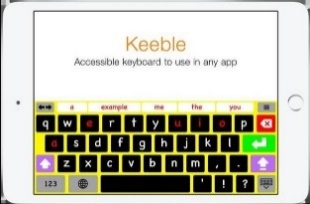  	จากข้อมูล เกี่ยวกับ Apple and AutismAcceptance  พบว่า  เด็กหนึ่งคนในทุก ๖๘ คนในสหรัฐอเมริกาถูกตรวจพบว่าเป็น autismspectrum disorder (ASD)  ข้อมูลจาก CDS นับตั้งแต่ปี ๒๐๑๐ ที่เราเปิดตัว iPad เราได้รับข้อมูลจากผู้ปกครองเด็ก ผู้ใหญ่ และนักบำบัดหลายคนว่า iPad เป็นอุปกรณ์สำคัญในการสื่อสารสำหรับผู้ป่วยAutistic   	แอพพลิเคชั่นกว่า  ๑.๕ ล้านแอพบน App Store    ในจำนวนนี้ มี  ๘๕๐,๐๐๐ เป็นแอพสำหรับ iPad ซึ่งมีวิธีที่พิเศษมากมายที่ช่วยให้ทุกคนสามารถใช้งานอุปกรณ์ iOS    บนแอพ  Prologuo2Go ซึ่งช่วยให้เด็กและผู้ใหญ่ที่ไม่สามารถสื่อสารด้วยเสียงสามารถสื่อสารได้  นอกจากนี้ ไอแพด ได้รับการออกแบบให้ใช้งานง่ายมาพร้อมหลากหลายฟีเจอร์ที่ช่วยให้ผู้พิการสามารถใช้งานได้รวมถึง GuidedAccess ที่ช่วยสนับสนุนการเรียนรู้
(เดลินิวส์ออนไลน์ ๔ เม.ย.๕๙) ครม.เห็นชอบเข้าเป็นภาคีว่าด้วยสิทธิคนพิการ 	ที่ประชุม ครม. เห็นชอบ เข้าเป็นภาคีและให้สัตยาบันต่อพิธีสารเลือกรับของอนุสัญญาว่าด้วยสิทธิคนพิการพันเอก อธิสิทธิ์ ไชยนุวัติ ผู้ช่วยโฆษกประจำสำนักนายกรัฐมนตรี เปิดเผยว่า ที่ประชุมคณะรัฐมนตรีมีมติเห็นชอบตามที่กระทรวงการพัฒนาสังคมและความมั่นคงของมนุษย์ (พม.) เสนอให้ประเทศไทยเข้าเป็นภาคีและให้สัตยาบันต่อพิธีสารเลือกรับของอนุสัญญาว่าด้วยสิทธิคนพิการ และให้กระทรวงการต่างประเทศ (กต.) โดยกรมสนธิสัญญาและกฎหมายดำเนินการจัดทำ ภาคยานุวัติสารดังกล่าวต่อไป โดยพิธีสารดังกล่าวเป็นกลไกเพื่อทำให้การคุ้มครองสิทธิของคนพิการสมบูรณ์และมีประสิทธิภาพยิ่งขึ้น มี ๑๘ ข้อบท อาทิ กระบวนการร้องเรียนโดยปัจเจกบุคคล (Individual communication) และกระบวนการการไต่สวน (Inquiry) และเป็นกระบวนการที่คนพิการหรือองค์กรคนพิการสามารถร้องเรียนเกี่ยวกับการถูก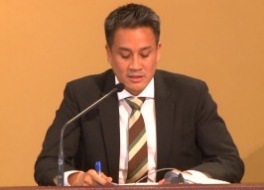 เลือกปฏิบัติ โดยไม่เป็นธรรมและสามารถเสนอเรื่องไปยังคณะกรรมการว่าด้วยสิทธิคนพิการโดยตรงได้ด้วย  	ทั้งนี้ คณะกรรมการว่าด้วยสิทธิคนพิการจะไม่รับข้อร้องเรียนที่เคยได้รับการตรวจสอบจากคณะกรรมการแล้ว หรืออยู่ในระหว่างการตรวจสอบหรือเสร็จสิ้นการตรวจสอบแล้ว โดยกระบวนการในการสอบสวนหรือไกล่เกลี่ยระหว่างประเทศ และเป็นข้อร้องเรียนที่เกิดขึ้นก่อนที่พิธีสารเลือกรับนี้ จะมีผลบังคับใช้ในรัฐภาคีที่เกี่ยวข้อง และกระบวนการพิจารณาข้อร้องเรียนของคณะ
กรรมการจะมีการตรวจสอบข้อมูล โดยที่ต้องได้รับความยินยอมจากรัฐภาคีด้วย และการไต่สวนกระทำโดยลับ และให้แสวงหาความร่วมมือของรัฐภาคีในทุกขั้นตอนของกระบวนการไต่สวน เป็นต้น (news.sanook.comออนไลน์ ๑๙ เม.ย.๕๙)โรคตาขี้เกียจ รักษาช้าเสี่ยงตาบอด 		แพทย์เตือนโรคตาขี้เกียจ สร้างปัญหาในการมองเห็นภาพต่างๆมัวกว่าดวงตาข้างที่เป็นปกติ หากไม่รีบรักษาอาจถึงขั้นตาบอด
 	หลายท่านอาจจะยังไม่รู้จักว่าโรคตาขี้เกียจ เป็นอย่างไร ถือเป็นภัยเงียบเกี่ยวกับดวงตาที่รบกวนการมองเห็นอย่างหนึ่ง เป็นภาวะที่ความสามารถในการมองเห็นของดวงตาข้างใดข้างหนึ่งด้อยกว่าอีกข้างหนึ่งโดยดวงตาข้างที่เป็นสายตาขี้เกียจจะมองเห็นภาพต่างๆมัวกว่าดวงตาข้างที่เป็นปกติ โดยสามารถเกิดขึ้นได้ตั้งแต่เด็กแรกเกิดจนถึงอายุ ๖ - ๗ ปี ส่วนใหญ่ผู้ที่เป็นโรคนี้มักไม่ยอมรักษาอย่างถูกต้อง ปล่อยไว้โดยคิดว่าไม่น่าจะมีปัญหา นั่นเป็นความคิดที่ผิด เพราะโรคตาขี้เกียจสามารถสร้างปัญหาให้กับคนไข้ได้มากเลยทีเดียว หากไม่รีบรักษาอาการรุนแรงอาจถึงขั้นตาบอด
 	พญ.สุกานดา สวัสดิบุตร จักษุแพทย์จาก TRSC ศูนย์เลสิคนานาชาติ แนะนำวิธีการป้องกัน และการรักษาโรคตาขี้เกียจ (Lazy Eye) เป็นภาวะที่มีการมองเห็นซึ่งผิดปกติมาโดยกำเนิด หรือมีสาเหตุมาจากปัญหาทางจักษุอื่น ๆ โดยสามารถเกิดขึ้นกับตาเพียงข้างเดียวหรือทั้งสองข้างก็ได้ และไม่สามารถตรวจพบความผิดปกติได้ เนื่องจากไม่ได้เกิดความผิดปกติจากโครงสร้างของดวงตา นอกจากคนไข้จะเป็นคนบอกเล่าอาการค่ะ แต่ก็สามารถสรุปสาเหตุออกมาได้๓สาเหตุดังนี้ 
 	•โรคตาเขหรือตาเหล่ เป็นสาเหตุของตาขี้เกียจที่พบได้บ่อยที่สุด เพราะจะมีการมองเห็นไม่ดีเท่ากับดวงตาที่ปกติ และทำให้สมองต้องเลือกภาพจากตาเพียงข้างเดียวเพื่อไม่ให้เห็นภาพซ้อน จึงทำให้สมองบริเวณที่รับภาพจากตา อีกข้างหนึ่งไม่ได้พัฒนาความสามารถในการรับภาพ เกิดการมองเห็นที่น้อยลงและมองไม่ชัดในที่สุด ซึ่งอาการเหล่านี้มักจะเกิดขึ้นได้ตั้งแต่ในวัยเด็ก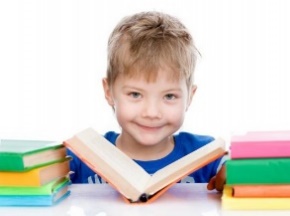  	•สายตาทั้ง ๒ ข้าง สั้น – ยาว หรือ เอียงไม่เท่ากัน และ สายตาสั้น – ยาว หรือเอียงมาก  สาเหตุนี้พบได้รองจากอาการตาเหล่ ยิ่งถ้าหากค่าสายตาห่างกันมาก ๆ ก็จะยิ่งทำให้มีอาการตา ขี้เกียจมากขึ้น อาทิ สายตาข้างซ้าย สั้น ๒๐๐ แต่อีกข้างสั้น ๘๐๐ การมองเห็นจะต่างกันมาก จึงส่งผลให้เลือก มองด้วยตาเพียงข้างที่สั้นน้อยกว่า ทำให้ตาอีกข้างไม่มีการส่งภาพที่ชัดไปกระตุ้นสมองส่วนที่รับภาพจากตาข้างนั้น จนกลายเป็นตาขี้เกียจ อาการนี้หากรีบรักษาด้วยการสวมแว่นตั้งแต่เริ่มเกิดอาการใหม่ ๆ ก็จะ ช่วยให้อาการตาขี้เกียจไม่รุนแรงมากนัก 	•ความผิดปกติที่เกิดจากมีสิ่งบดบังดวงตา  เป็นสาเหตุที่เกิดขึ้นได้น้อย แต่ก็มีความรุนแรงและอันตรายมากที่สุด อาทิ ต้อกระจก เลือดออกในน้ำวุ้นลูกตา หนังตาตกมาบดบังตาดำตั้งแต่กำเนิด ซึ่งจะทำให้สภาพการมองเห็นไม่ชัดเจน และมีทัศนวิสัย ที่แย่ลง เพราะถูกปิดกั้นการมองเห็นโดยสิ้นเชิง 	อาการของตาขี้เกียจ จะไม่สามารถสังเกตเห็นความผิดปกติในดวงตาได้นะคะ แต่จะเห็นได้จากพฤติกรรม ผู้ที่เป็นจะใช้สายตาเพ่งมองมากกว่าปกติ หรืออาจจะมองไม่ค่อยเห็นในที่มืด เนื่องจากดวงตา จะมี การพัฒนาความสามารถในการมองเห็น โดยเริ่มตั้งแต่แรกเกิด แต่หากมีอะไรบางอย่างที่ผิดปกติเกิดขึ้นกับดวงตา และทำให้ดวงตาข้างใดข้างหนึ่ง หรือทั้งสองข้างไม่ได้ถูกใช้งานอย่างเต็มที่ จะไม่ได้รับการกระตุ้น สมองจะสั่งการให้ตาข้างที่ไม่ชัด มองเห็นภาพไม่ชัดเช่นนั้นตลอดไป เพราะสมองจะจดจำว่าภาพที่เห็นนั้นเป็นภาพที่ชัดที่สุดที่สามารถมองเห็นได้ค่ะ ทั้งนี้อาการของตาขี้เกียจจะเกิดขึ้นตั้งแต่เด็ก หากไม่ได้รับการ แก้ไขหรือรักษาตั้งแต่เนิ่นๆ อาจสูญเสียการมองเห็นได้อย่างถาวรวิธีการป้องกันจึงแนะนำให้ตรวจตาโดยจักษุแพทย์อย่างน้อยหนึ่งครั้งก่อนอายุ๗ปี 
 	วิธีการรักษาสามารถรักษาตามอาการได้ดังนี้ ๑.สวมแว่นหรือใส่คอนแทคเลนส์ เพื่อเป็นการกระตุ้นพัฒนาการในการมองเห็นได้ ๒.ผ่าตัด ในรายที่มีความผิดปกติที่เกิดจากมีสิ่งบดบังดวงตา เช่น ต้อกระจก เลือดออกในน้ำวุ้นลูกตา หรือหนังตาตก  ๓.กระตุ้นการใช้งานข้างที่มีอาการตาขี้เกียจด้วยตนเอง เป็นวิธีที่ต้องอยู่ภายใต้การดูแลของจักษุแพทย์อย่างใกล้ชิด โดยกระตุ้นการใช้งานดวงตา ปิดตาข้างที่ดี และใช้เพียงข้างที่มีอาการตาขี้เกียจ ก็ช่วยได้เช่น กัน โรคตาขี้เกียจเราสามารถรับมือได้ หากได้เรียนรู้และทำความเข้าใจกับโรคนี้ให้มากขึ้น จะได้รู้เท่าทันและสามารถดูแลรักษาไม่ให้อาการหนักขึ้นกว่าเดิมได้ (กรุงเทพธุรกิจออนไลน์ ๒๔ มี.ค.๕๙)แนะผู้ปกครองหนุนกิจกรรมเด็กดาวน์	พญ.อัมพร เบญจพลพิทักษ์ ผอ.สถาบันราชานุกูล กรมสุขภาพจิต กล่าวถึงการดูแลสุขภาพของเด็กกลุ่มอาการดาวน์ซินโดรมในช่วงฤดูร้อน ว่า ช่วงฤดูร้อนโดยเฉพาะเดือน เม.ย.จะมีกิจกรรมหลายอย่างให้ประชาชนได้ร่วมกันทำกิจกรรม ซึ่งแม้แต่เด็กกลุ่มดาวน์ซินโดรมเองก็มีความต้องการร่วมกิจกรรมเช่นกัน ถือว่าไม่ใช่เรื่องแปลก จึงไม่ควรปิดกั้นโอกาสของเด็กกลุ่มอาการดาวน์ในการทำกิจกรรม และ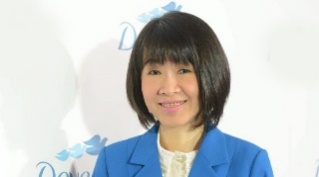  	ผู้ปกครองควรส่งเสริมอย่างถูกวิธี ทั้งเสริมการเรียนรู้ควบคู่ด้วย ทั้งนี้เด็กกลุ่มอาการดาวน์จะมีสิ่งที่ต้องคำนึงถึงเป็นพิเศษ เพราะบางรายมีพัฒนาการที่ต่างจากเด็กทั่วไป ได้แก่ มีภาวะน้ำหนักเกิน มีความอดทนน้อย โดยเฉพาะในสภาพอากาศร้อน ก็อาจหงุดหงิด รวมถึงเรื่องของอุบัติเหตุที่อาจเกิดได้ตลอด และต้องระวังโรคที่มากับอากาศร้อนด้วย พญ.อัมพรกล่าวต่อไปว่า เมื่อเด็กกลุ่มอาการดาวน์ทำกิจกรรมได้ถูกต้อง ผู้ปกครองต้องชมเชย บางกรณีหากไปในสถานที่แปลกใหม่ต้องให้คำแนะนำ เป็นพิเศษ เพราะบางครั้งการเรียนรู้กับสิ่งแปลกใหม่อาจจะเรียนรู้ได้ช้าไปบ้าง สิ่งสำคัญคือผู้ปกครองต้องใจเย็นและอย่ากดดัน อีกสิ่งที่สำคัญและผู้ปกครองไม่ควรลืมโดยเฉพาะหากต้องเดินทางไปต่างจังหวัด คือ ควรเตรียมยาให้พร้อม รวมถึงอุปกรณ์ปฐมพยาบาลเบื้องต้น และเมื่อต้องไปอยู่ในสถานที่แปลกใหม่ก็จะต้องเฝ้าดูอาการของเด็กที่อาจมีอาการตื่นเต้นมากจนเกินไปจนเครียด และมักแสดงออกหลาย รูปแบบ เช่นเงียบผิดปกติ หรืออาจแสดงอาการตื่นเต้นมากเกินไป(ไทยรัฐออนไลน์ ๑๓ เม.ย.๕๙)ชื่นชมด.ต.ขาพิการสู้ชีวิตทำไร่นาสวนผสมจนมีกินมีใช้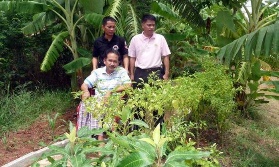 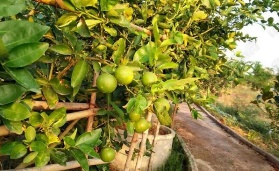   	ผู้สื่อข่าวรับแจ้งจากชาวบ้านว่าที่ จ.ขอนแก่น มี ด.ต. สู้ชีวิตถึงแม้ขาพิการแต่ก็ไม่ย่อท้อต่ออุปสรรค อาศัยช่วงเวลาว่างหลังจากรับราชการหาอาชีพเสริม โดยทำการเกษตรจนประสบผลสำเร็จ จึงลงพื้นที่ไปตรวจสอบพบ “ดาบหนวด” ด.ต.วันชัย บุญหล้า อายุ ๕๕ ปี ผบ.หมู่งานป้องกันและปราบปราม สภ.พล จ.ขอนแก่น ที่ประสบอุบัติเหตุรถคว่ำขาพิการมาตั้งแต่ปี ๒๕๔๓ ปัจจุบันทำหน้าที่เป็นตำรวจวิทยากร โครงการชุมชนและมวลชนสัมพันธ์ช่วยชาวบ้านลงแขกดำนา ที่บ้านหนองม่วงใหญ่ ต.เก่างิ้ว อ.พล นอกจากนี้ยังอาศัยที่ดินเก่าของบรรพบุรุษเนื้อที่กว่า ๒๔ ปี แบ่งทำไร่นาสวนผสม ทั้งปลูกพืชไร่นา ขุดสระเลี้ยงปลา และปลูกผักสวนครัว สร้างรายได้เป็นกอบเป็นกำ และมีผลผลิตทางการเกษตรกินภายในครอบครัวตลอดทั้งปีรวมทั้งมีชีวิตความเป็นอยู่ที่ดียิ่งขึ้น. (เดลินิวส์ออนไลน์ ๒๑ เม.ย.๕๙)สมาคมคนพิการ ตอ.ฝึกอบรม “ช่างซ่อมคอมพิวเตอร์-ตัดเย็บเสื้อผ้า” ให้คนพิการ  สมาคมคนพิการภาคตะวันออก ฝึกอบรม “หลักสูตร ช่างซ่อมคอมพิวเตอร์-ตัดเย็บเสื้อผ้า” ประจำปี ๒๕๕๙ ระยะเวลา ๖ เดือนจำนวน ๑๙๐ คน เพื่อให้คนพิการมีงานทำสามารถเลี้ยงตัวเองและครอบครัวได้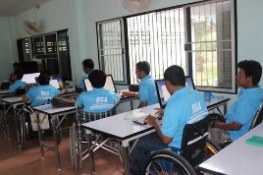  	นายณรงค์ ไปวันเสาร์ นายกสมาคมคนพิการภาคตะวันออก กล่าวว่า ทางสมาคมฯ มีโครงการฝึกอบรมผู้พิการ ในปี พ.ศ.๒๕๕๙ จำนวน ๒ โครงการ คือ โครงการ“หลักสูตร ช่างซ่อมคอมพิวเตอร์ “ ฝึกอบรมที่จังหวัดชลบุรี ระยะเวลา ๖ เดือน หรือ ๖๐๙ ชั่วโมง โดยมีผู้พิการจากทั่วประเทศ เข้ารับการฝึกอบรมรุ่น ๑ จำนวน ๔๕ คน โดยได้รับการสนับสนุนจาก บริษัท บิซิเนส เซอร์วิสเซส อัลไลแอนซ์ จำกัด(BSA) ซึ่งเป็นบริษัทในกลุ่ม ปตท. 	ส่วนโครงการที่ ๒ คือ “โครงการตัดเย็บเสื้อผ้า “ โดยจัดฝึกอบรมที่จังหวัดนครสวรรค์และจังหวัดบุรีรัมย์ โดยโครงการนี้ได้รับการสนับสนุนจาก เทสโก้ โลตัส โดยมีผู้เข้ารับการอบรม รุ่นนี้ จำนวน ๕๐ คน ระยะเวลา ๖ เดือน โดยจะทำการอบรมโครงการละ ๒ รุ่น รวมผู้พิการที่เข้ารับการอบรมทั้งสิ้น ๑๙๐ คน ซึ่งผู้ที่เข้ารับการฝึกอบรมจะได้รับเบี้ยเลี้ยงวันละ๓๐๐บาทพร้อมอาหารและที่พักด้วย
 	นายณรงค์ กล่าวต่อไปว่า สมาคมคนพิการภาคตะวันออก เป็นสมาคมส่งเสริมอาชีพโดยจะหางบประมาณสนับสนุนจากภาคเอกชน โดยไม่ได้ของบประมาณจากภาครัฐแต่อย่างไร ซึ่งในช่วง ๓ ปีที่ผ่านมา สมาคมฯประสบผลสำเร็จในการฝึกอบรมมาโดยตลอดและสามารถไปเปิดกิจการของตัวเอง เช่น ร้านรับซ่อมคอมพิวเตอร์ ,ร้านติดตั้งจานดาวเทียม ,ร้านเบเกอรี่ ,ร้านตัดเย็บเสื้อผ้า โดยส่วนใหญ่ไม่ได้ทำงานบริษัทหรือห้างร้าน เนื่องจากสภาพร่างกายหรือการเดินทางลำบากจึงประกอบธุรกิจที่บ้านของตัวเอง
 	นอกจากนั้น ทางสมาคม ฯมีโรงงานตั้งอยู่ที่ แหลมฉบัง จ.ชลบุรี โดยมีโรงงานในพื้นที่จังหวัดชลบุรี เช่น โรงงานผลิตถุงเท้า ,โรงงานผลิตอะไหล่รถจักรยานยนต์ ,โรงงานผลิตเครื่องสำอาง ที่ไม่สามารถรับคนพิการไปทำงานที่โรงงานได้แต่สามารถส่งงานที่ไม่ยุ่งยากมาทำที่โรงงานของสมาคมฯได้ 	ในปัจจุบันมีคนพิการจำนวนมากที่ได้รับโอกาสจาก พระราชบัญญัติส่งเสริมและพัฒนาคุณภาพชีวิตคนพิการแห่งชาติ พ.ศ. ๒๕๕๐ และที่แก้ไขเพิ่ม (ฉบับที่ ๒) พ.ศ. ๒๕๕๖ ในมาตรา ๓๓ ทำให้คนพิการได้มีโอกาสได้เข้าทำงานในหน่วยงานของรัฐ และเอกชนเป็นจำนวนมาก ทำให้ผู้พิการเหล่านั้นสามารถมีงานทำ มีเงินเดือน สามารถดูแลตนเองและครอบครัวได้เป็นอย่างดี 	แต่ปัจจุบันยังมีคนพิการอีกจำนวนมากซึ่งยังว่างงาน และไม่มีอาชีพ เนื่องจากสภาพร่างกายที่พิการมาก หรือคนพิการที่ยังขาดโอกาสทางการศึกษา หรือมีภาระทางครอบครัว จึงไม่สามารถออกไปทำงาน หรือประกอบอาชีพได้ การฝึกงานตามมาตรา ๓๕ จึงเป็นทางออกให้คนพิการที่ต้องขาดโอกาสทางการศึกษา ให้ได้มีโอกาสเข้าฝึกงานและนำความรู้ความสามารถนำไปประกอบอาชีพหรืออาชีพอิสระต่อไป
 	ด้านนายบุญนำ พงษ์พยัคฆ์ ผู้พิการที่เข้าร่วมฝึกอบรมซ่อมคอมพิวเตอร์ กล่าวว่า ตนอยู่ที่จังหวัดอ่างทอง โดยทราบว่าทางสมาคมคนพิการภาคตะวันออก มีโครงการฝึกอบรมซ่อมคอมพิวเตอร์ จึงเดินทางเข้ามาร่วมอบรมครั้งนี้ ซึ่งคาดว่าหลังจากฝึกอบรมเสร็จแล้ว จะนำความรู้ที่ได้รับเข้าไปทำงานที่องค์การบริหารส่วนตำบล ใกล้บ้าน เพื่อมีรายได้เป็นของตัวเอง เพราะปัจจุบันอยู่บ้านโดยเลี้ยงไก่ และปลูกพืชผักสวนครัวเท่านั้นจึงต้องการหางานทำนอกบ้านบ้าง
 	สำหรับโครงการดังกล่าวถือว่าเป็นโครงการที่ดีที่ช่วยเหลือผู้พิการให้มีงานทำ และขณะนี้มีกฎหมายรองรับสำหรับผู้พิการ โดยหน่วยงานรัฐหรือหน่วยงานภาคเอกชนจะมีต้องรับผู้พิการร่วมทำงานด้วย แม้จะรับเพียงไม่กี่คนในแต่ละหน่วยงาน แต่ก็ยังเป็นกำลังใจให้กับคนพิการ สามารถมีงานทำได้เลี้ยงตัวเองและครอบครัว  (ASTVผู้จัดการออนไลน์ ๒๘ มี.ค.๕๙)สหรัฐฯ เปิดตัวนางแบบดาวน์ซินโดรม	เป็นเพียงตัวอย่างส่วนหนึ่งของการถ่ายแบบ ของแคธี่ เม้ด วัย ๓๒ ปี ผู้ป่วยดาวน์ ซินโดรม ที่ได้รับเลือกให้เป็นแบรนด์ แอมบาสเดอร์ของผลิตภัณฑ์เสริมความงาม บิวตี้ แอนด์ พิน อัพส์ โดยเคนนี่ คาห์น ซีอีโอของผลิตภัณฑ์ระบุว่า เขาเป็นเพื่อนกับเคธี่มานาน และเห็นว่าเธอมีความเหมาะสมที่จะเป็นตัวแทนของผลิตภัณฑ์เสริมความงามที่บ่งบอกถึงพลังในตัวของผู้หญิง ซึ่งทันทีที่ทางบริษัทออกผลิตภัณฑ์ตัวใหม่คือครีมหมักผม ที่ชื่อว่าเฟียร์เลส ซึ่งแปลว่าปราศจากความกลัว เขาก็รู้ทันทีว่านางแบบจะเป็นใครไปไม่ได้นอกจากเคธี่เท่านั้น คาห์นบอกว่าเหตุผลที่เลือกเคธี่ ไม่ใช่เพียงเพราะเธอมีความบกพร่องทางร่างกาย แต่เพราะเขาต้องการนางแบบที่มีอะไรที่มีความหมายลึกซึ้งกว่านั้น โดยผลิตภัณฑ์ใหม่นี้มีสโลแกนว่า ความงามเป็นของทุกคน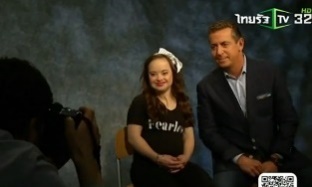  	ขณะที่เคธี่บอกว่า การได้เห็นภาพของตัวเอง เป็นสิ่งที่น่าทึ่งมาก เธออยากจะบอกคนอื่นๆที่อาจจะมีร่างกายไม่สมบรูณ์พร้อมว่า พวกเขาก็สามารถทำอะไรได้มากกว่าที่คิด อย่างที่เธอทำอยู่ในเวลานี้ (ไทยรัฐออนไลน์ ๙ เม.ย.๕๙)ทุกข์เด็กออทิสติก อายุไม่ค่อยยืน	องค์การกุศลของเด็กออทิสติกสวีเดน ได้วิจัยพบว่าผู้ที่เป็นโรคออทิสซึมมักจะอายุไม่ค่อยยืนยาวเหมือนคนทั่วไป จะเสียชีวิตด้วยโรคลมบ้าหมู หรือไม่ก็ฆ่าตัวตายบ่อยๆ นับเป็นปัญหา ถือได้ว่าเป็น “วิกฤตการณ์อันยิ่งใหญ่ที่ซุกซ่อนอยู่” 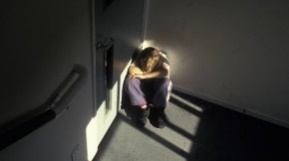  	วารสารจิตเวชศาสตร์ ของอังกฤษ ได้เคยเสนอรายงานว่า ผู้ที่เป็นโรคออทิสซึมจะมีอายุเฉลี่ยน้อยกว่าคนทั่วไป ในอังกฤษชาติเดียวมีผู้ป่วยประมาณร้อยละ ๑ คิดเป็นจำนวนถึง ๗ แสนคน คนเหล่านี้จะมีปัญหาในการติดต่อ และเกี่ยวข้องกับคนอื่นๆ 	การวิจัยโดยสถาบันแคโรลินสกาได้พบว่าผู้ป่วยผู้เป็นโรคนี้ จะมีปัญหาในการเรียนรู้ และมักจะเสียชีวิตก่อนหน้าคนทั่วไป ๓๐ ปี โดยมากจะมีอายุเฉลี่ยแค่ ๓๙ ปี รายงานยังแจ้งด้วยว่า ผู้ป่วยถึง ๓ ใน ๔ มักจะเกี่ยวโยงกับอาการทางจิตด้วย ผู้ป่วยที่มีอาการทั้งสอง โรคด้วยกัน มีอยู่มากประมาณ ร้อยละ ๔๐ 	ผู้เป็นแม่เด็กที่เป็นโรคออทิสซิึมผู้หนึ่งได้บรรยายความรู้สึกให้ฟังว่า ลูกสาวอายุ ๑๙ ปี ยังมีอาการลมชักอีกโรคหนึ่งด้วย นางเล่าว่า การเห็นลูกของตัวเองต้องชักนับเป็นเรื่องที่น่าหวั่นหวาด และปวดร้าวอย่างยิ่ง เมื่อรู้ว่าใครเป็นโรคออทิสซึมแล้ว ยังอาจจะต้องมาตายด้วยโรคลมชักอีก นับเป็นโศกนาฏกรรมอันเลวร้าย. (ไทยรัฐออนไลน์ ๒๘ มี.ค.๕๙)เชิญคนพิการสมัครงานบริษัท ดาต้าโปร บิวสิเนส จำกัด  ที่อยู่ ๒๕๓ ชั้น๑๑ ถ.สุขุมวิท๒๑ แขวงคลองเตยเหนือ เขตวัฒนา กทม. ๑๐๑๑๐  รับเจ้าหน้าที่บันทึกข้อมูลประจำสำนักงาน  จำนวน ๕ อัตรา รายละเอียดงาน บันทึกข้อมูลทั่วไป ทำงานตามที่ได้รับมอบหมาย งานวันจันทร์-ศุกร์ เวลา ๐๘.๓๐-๑๗.๓๐ น. คุณสมบัติ พิการที่สามารถช่วยเหลือตนเองได้  เพศชาย/หญิง  อายุไม่เกิน ๓๕ ปี วุฒิ ม.๖ ขึ้นไป สามารถใช้โปรแกรม Word / Excel ได้เป็นอย่างดี มีทักษะจัดการงานด้านเอกสาร สามารถเดินทางมาทำงานแถวอโศกได้สะดวก  หากเริ่มงานได้ทันทีที่ผ่านการพิจารณาสัมภาษณ์ ติดต่อ...โทรศัพท์ ๐๒-๒๖๑๙๘๑๑-๑๓  โทรสาร  ๐๒-๖๖๔๓๖๙๙ ร.มังกรโฟรเซ่นฟู๊ด  ที่อยู่ ๑๐๒/๗๘ ม.๓ ต.บางหญ้าแพรก อ.เมือง จังหวัดสมุทรสาคร รับพนักงานติดฉลาก  จำนวน ๑ อัตรา รายละเอียดงาน ติดฉลากโลโก้กระป๋องและบรรจุแพ็คกล่อง คุณสมบัติ พิการทางการได้ยิน  เพศชาย/หญิง อายุระหว่าง ๒๐-๓๕ ปี ไม่จำกัดวุฒิการศึกษา ติดต่อ...คุณกนานุช โทรศัพท์ ๐๓๔-๘๗๑๒๒๐-๑ อีเมล์ rmf_056@hotmail.comโรงพยาบาลยันฮี ที่อยู่ ๔๕๔ ถนนจรัญสนิทวงศ์ แขวงบางอ้อ เขตบางพลัด กรุงเทพมหานคร ๑๐๗๐๐ รับเจ้าหน้าที่ทั่วไป  จำนวน ๑๐ อัตรา คุณสมบัติพิการที่สามารถช่วยเหลือตนเองได้ สื่อสารได้  เพศชาย/หญิง  มีความขยัน อดทน  ติดต่อ...ฝ่ายบุคคล โทรศัพท์  ๐๒-๘๗๙๐๓๐๐ โทรสาร  ๐๒-๔๓๕๗๕๔๕ บริษัท  ฮอท พอท จำกัด (มหาชน)  ที่อยู่ ๓๕๐ อาคารธนภัทร ซอยรามอินทรา ๒๐ ถนนรามอินทรา แขวงท่าแร้ง เขตบางเขน กรุงเทพมหานคร ๑๐๒๓๐  รับพนักงานครัว จำนวนหลายอัตรา คุณสมบัติ พิการทางการเคลื่อนไหว หรือการได้ยิน  เพศชาย/หญิง  อายุตั้งแต่ ๑๘ ปีขึ้นไป ไม่จำกัดวุฒิการศึกษา มีความขยัน อดทน ซื่อสัตย์ มีความรับผิดชอบ และสามารถทำงานเป็นกะได้ สวัสดิการ พื้นฐานตามกฎหมายแรงงานกำหนด ติดต่อ... ฝ่ายบุคคล โทรศัพท์ ๐๒-๙๔๓๘๔๔๘ ต่อ ๖๑๐๓, คุณนัท ๐๙๑-๕๔๕๒๕๓๐ , คุณต่อ ๐๙๑-๕๔๕๒๕๔๒  โทรสาร ๐๒-๙๔๓๘๔๔๘ ต่อ ๖๑๐๘ บริษัท ทรู ทัช จำกัด ที่อยู่ ๑,๓,๕,๗ อาคาร ซี พี ทาวเวอร์ ๒ (ฟอร์จูน๒) ชั้น ๑๒ ถ.รัชดาภิเษก แขวงดินแดง เขตดินแดง กรุงเทพฯ ๑๐๔๐๐  รับพนักงาน Call Center  จำนวนหลายอัตรา คุณสมบัติ พิการร่างกายหรือการเคลื่อนไหว (ใช้ไม้ค้ำยัน) เพศชาย/หญิง อายุ ๑๘-๓๕ ปี วุฒิ ม.๓- ปริญญาตรี ทุกสาขา สามารถพิมพ์ดีดได้ทั้งภาษาไทยและภาษาอังกฤษ นำเสียงไพเราะ สุภาพ ทำงานเป็นกะได้ สามารถใช้งานคอมพิวเตอร์ได้เป็นอย่างดี สวัสดิการ  ประกันอุบัติเหตุ  ประกันสังคม และกองทุนเงินทดแทน  ประกันสุขภาพ ค่าล่วงเวลา ค่ากะ ค่าเบี้ยขยัน ค่าทักษะ (ขึ้นอยู่กับโครงการของลูกค้า)  วันหยุดตามกฎหมายแรงงาน ฝึกอบรมก่อนปฏิบัติงานจริง  ติดต่อ... คุณบิว  โทรศัพท์ ๐๒-๖๔๒-๐๐๘๖ , ๐๘๒-๙๙๓-๙๕๔๐ บริษัท เอสวีโอเอ (มหาชน) จำกัด ที่อยู่ เลขที่ ๙๐๐/๙ หมู่บ้านอาคารเอสวีซิตี้ ชั้น ๓๒ ถ.พระราม ๓ ต.บางโพงพาง อ.ยานนาวา(เมือง) จ.กรุงเทพมหานคร ๑๐๑๒๐  รับพนักงานธุรการทั่วไป  จำนวน ๗ อัตรา รายละเอียดงาน  คีย์ข้อมูลทั่วไป  จัดเอกสาร  ประสานงานทั่วไป  คุณสมบัติพิการร่างกายหรือการเคลื่อนไหว เพศชาย/หญิง อายุระหว่าง ๒๐-๓๕ ปี สามารถอ่านออก-เขียนได้ สวัสดิการ ประกันสังคม งานเลี้ยงครบรอบปีบริษัท การฝึกอบรมในบริษัท การฝึกอบรมนอกบริษัท วันหยุดพักผ่อน เงินช่วยเหลือการเสียชีวิต กองทุนเงินทดแทน ประกันสุขภาพ โบนัสประจำปี และ ชุดยูนิฟอร์ม  ติดต่อ...คุณธวัช เหงี่ยมสุวรรณ โทรศัพท์ ๐๒-๖๒๖๓๒๐๙  อีเมล์ hr@svoa.co.thบริษัท ซี.ซี.คอนเทนท์ คอมเมอร์เชียล จำกัด  ที่อยู่ ๑๐๒๓/๓๘ ซอยปรีดีพนมยงค์ ๔๑ แขวงคลองตันเหนือ เขตวัฒนา กรุงเทพมหานคร ๑๐๑๑๐  รับพนักงานบัญชี, ธุรการ จำนวนหลายอัตรา รายละเอียดงาน บัญชี  ธุรการ  ทำเอกสารiso  สรรหาภายนอก  ทำความสะอาดส่วนกลาง อื่นๆ คุณสมบัติ พิการที่สามารถช่วยเหลือตนเองได้ เพศชาย/หญิง สวัสดิการ ประกันสังคม เงินช่วยเหลือการเสียชีวิต  เงินกู้ยืม ชุดยูนิฟอร์ม เบี้ยเลี้ยงออกต่างจังหวัด และ เบี้ยขยัน  ติดต่อ...โทรศัพท์ คุณณุ ๐๒-๓๙๑๔๕๙๐-๕ ต่อ ๖๕ คุณหนู ๐๙๒-๙๙๒๙๐๗๔  แฟกซ์. ๐๒ ๓๙๑ ๔๕๑๔ – ๖ บริษัท เซ็น คอร์ปอเรชั่น กรุ๊ป จำกัด  ที่อยู่ ๗๘๒/๑ ซ.อ่อนนุช ๑๗ ต.สวนหลวง อ.สวนหลวง จ.กรุงเทพมหานคร ๑๐๒๕๐  รับพนักงานปฏิบัติการ จำนวน ๓๐ อัตรา รายละเอียดงาน รับพนักงานฝ่ายผลิตในครัว  ผู้ช่วยกุ๊ก ในการประกอบอาหาร พนักงานล้างของล้างอุปกรณ์ คุณสมบัติพิการทางการได้ยิน เพศชาย/หญิง อายุระหว่าง ๒๐-๔๕ ปี สามารถอ่านออก-เขียนได้ สวัสดิการ ประกันสังคม ส่วนลดในการซื้อผลิตภัณฑ์ของบริษัท วันหยุดพักผ่อน กองทุนเงินทดแทน ประกันชีวิต โบนัสประจำปี ชุดยูนิฟอร์ม และ เบี้ยขยัน ติดต่อ...คุณณัฏฐชัย คำสิทธิ  โทรศัพท์ ๐๙๔-๑๖๕๙๑๔๔, ๐๘๙-๒๐๖๗๘๒๒, ๐๒-๗๑๙๕๐๐๐ ต่อ ๗๑๕  ID Line  aeum_n  อีเมล์ Natthachai.k@zengroup.co.thบริษัท สยามอินเตอร์เนชั่นแนลฟู๊ด จำกัด ที่อยู่ เลขที่ ๓๓ หมู่ ๑๐ ต.นาทับ อ.จะนะ จ.สงขลา ๙๐๑๓๐ รับพนักงานทั่วไป จำนวน ๕ อัตรา รายละเอียดงาน รดน้ำต้นไม้ เก็บขยะ ซักผ้า ถูพื้น เก็บกวาดโต๊ะอาหาร อื่นๆตามที่รับรับมอบหมาย คุณสมบัติ พิการทางการได้ยิน  เพศชาย/หญิง  อายุระหว่าง ๒๐-๔๐ ปี สามารถอ่านออก-เขียนได้  สวัสดิการ ประกันสังคม การฝึกอบรมในบริษัท การฝึกอบรมนอกบริษัท วันหยุดพักผ่อน ชุดยูนิฟอร์ม รถรับส่งประจำทาง และ เงินช่วยเหลือการสมรส  ติดต่อ...คุณณิชาภา ประทุมวัลย์ โทรศัพท์ ๐๗๔-๓๑๐๘๐๐ โทรสาร ๐๗๔-๓๑๐๘๘๐  อีเมล์ nichapa@sif.co.thบริษัท หลุยส์ผลิตภัณฑ์กาวเทป จำกัด สาขาชลบุรี ที่อยู่ เลขที่ ๑๒๔ หมู่ ๕ ถ.บางนา-ตราด ต.คลองตำหรุ อ.เมืองชลบุรี จ.ชลบุรี ๒๐๐๐๐  รับพนักงานดูแลความสะอาด / คนสวน  จำนวน ๒ อัตรา รายละเอียดงาน ทำความสะอาดและจัดสวน บริเวณต่างๆภายในโรงงาน และตามสถานที่ที่ได้รับมอบหมาย  คุณสมบัติ คนพิการที่ช่วยเหลือตนเองได้  เพศชาย สามารถ่านออก-เขียนได้  สวัสดิการ ประกันสังคม ค่าอาหาร การฝึกอบรมในบริษัท วันหยุดพักผ่อน เงินช่วยเหลือการเสียชีวิต เงินกู้ยืม โบนัสประจำปี ชุดยูนิฟอร์ม เบี้ยขยัน และ ที่พักใกล้ที่ทำงาน ติดต่อ...คุณสิรภัทร ชินูปการพงศ์ โทรศัพท์ ๐๓๘-๒๑๓๑๑๑  อีเมล์ siraphat@louistapes.comบริษัท เซ็นทรัลเรสตอรองส์กรุ๊ป จำกัด (มิสเตอร์โดนัท)  ที่อยู่ ๓๐๖ อาคารเซ็นทรัลเรสตอรองส์กรุ๊ป จำกัด (มิสเตอร์โดนัท)  รับพนักงานผลิต/ตกแต่งขนม จำนวน ๑๐ อัตรา รายละเอียดงาน นวดแป้ง ทำขนม ทอดโดนัท และตกแต่งหน้าขนมโดนัทตามรูปแบบที่กำหนดให้  คุณสมบัติ คนพิการทางการได้ยิน เพศชาย/หญิง อายุ ๑๘-๓๘ ปี วุฒิการศึกษาระดับมัธยมศึกษาปีที่ ๓ ขึ้นไป มีความขยัน อดทนในการทำงาน  สวัสดิการ พนักงานประจำรายเดือน มีสิทธิได้รับค่ารักษาพยาบาลนอกเหนือจากประกันสังคม ค่าทันตกรรม ปรับประจำปี โบนัส Inncentive ฯลฯ  ติดต่อ...คุณสุชฎารัตน์  ศรีภัทร์ชานน โทรศัพท์ ๐๒-๖๓๕๗๙๓๐ ต่อ ๘๘๒๐ อีเมล์ suchataratsr@crg.co.th บริษัท ครอสแลนด์ โลจิสติกส์ จำกัด ที่อยู่ ๔๘ ซอยบางนา-ตราด ๒๗ (หมู่บ้านไพโรจน์) ถนนบางนา-ตราด แขวงบางนา เขตบางนา กรุงเทพมหานคร ๑๐๒๗๖๐  รับเจ้าหน้าที่ Command Center จำนวน ๓ อัตรา  รายละเอียดงาน ติดตามรถขนส่งด้วยระบบ GPS, ควบคุมความเร็วของรถขนส่ง, กำหนดการเติมน้ำมันของรถขนส่ง  คุณสมบัติ คนพิการที่ช่วยเหลือตนเองได้ เพศชาย อายุระหว่าง ๒๐-๓๐ ปีขึ้นไป วุฒิการศึกษาระดับ ปวช.-ปวส. สามารถทำงานเป็นกะได้ สามารถใช้โปรแกรม Office ได้เป็นอย่างดี  สวัสดิการ ประกันสังคมและประกันอุบัติเหตุ ชุดยูนิฟอร์ม โบนัส สัมมนาประจำปี (ต่างจังหวัด)  ติดต่อ...พนักงานบุคคล โทรศัพท์ ๐๒-๗๔๔๐๑๐๗ต่อ ๓๐  โทรสาร  ๐๒-๗๔๔๐๑๐๖ บริษัท เวสเทิร์น เดคอร์น คอร์ปปอเรชั่น จำกัด  ที่อยู่ ๑๑๖๘/๑๙ ชั้น ๑๓ อาคารลุมพินีทาวเวอร์ ถนนพระรามสี่ แขวงทุ่งมหาเมฆ เขตสาทร กทม. ๑๐๑๒๐ รับพนักงานธุรการ / แม่บ้าน จำนวน ๒ อัตรา วัน-เวลา ทำงาน วันจันทร์-วันศุกร์ เวลา ๐๙.๐๐-๑๖.๓๐ น. คุณสมบัติ พิการร่างกาย หรือการเคลื่อนไหว เพศชาย/หญิง อายุ ๑๘ ปีขึ้นไป วุฒิการศึกษาระดับมัธยมศึกษาปีที่ ๓ ขึ้นไป สามารถใช้คอมพิวเตอร์เบื้องต้นได้  ติดต่อ...คุณพีระ งามเอกเลื้อ โทรศัพท์ ๐๒-๖๗๙๘๘๘๕ ต่อ ๔๑๑ อีเมล์ peera@wdc.co.th บริษัท ลมหลักคีรินทร์ไฮสปีดเฟอร์รี่ จำกัด  ที่อยู่ ๒๖/๖๑ หมู่ ๑ ถ.แม่น้ำ ต.แม่น้ำ อ.เกาะสมุย จ.สุราษฎร์ธานี ๘๔๓๓๐ รับพนักงานธุรการ จำนวน ๑ อัตรา คุณสมบัติ พิการร่างกายหรือการเคลื่อนไหว เพศหญิง อายุระหว่าง ๒๕-๓๐ วุฒิปริญญาตรี มีประสบการณ์การทำงาน ๒ ปี สวัสดิการ ประกันสังคม การฝึกอบรมนอกบริษัท วันหยุดพักผ่อน staff party เบี้ยเลี้ยงออกต่างจังหวัด และ ที่พักใกล้ที่ทำงาน ติดต่อ...คุณสุคนธ์ทิพย์ อุบลภักดี โทรศัพท์ ๐๗๗-๔๔๗๓๑๐ โทรสาร ๐๗๗-๓๑๐๘๔๔ อีเมล์ siwonkhung1@gmail.comสำนักงานพัฒนาเทคโนโลยีอวกาศและภูมิสารสนเทศ ที่อยู่ ศูนย์ราชการเฉลิมพระเกียรติ ๘๐ พรรษา ๕ ธันวาคม ๒๕๕๐ เลขที่ ๑๒๐ หมู่ที่ ๓ ชั้น ๗ อาคารรัฐประศาสนภักดี (อาคารบี) ฝั่งตะวันตก ถนนแจ้งวัฒนะ แขวงทุ่งสองห้อง เขตหลักสี่ กทม. ๑๐๒๑๐ รับวิศวะ จำนวน ๑ อัตรา รายละเอียดงาน ปฏิบัติงานโครงการจัดสร้างศูนย์ผลิตภัณฑ์ภาพถ่ายจากดาวเทียมแบบพร้อมใช้ ระยะที่ ๑ สังกัดฝ่ายผลิตและคลังข้อมูลมาตรฐาน สำนักปฏิบัติการดาวเทียม ณ ถานีควบคุมและรับสัญญาณดาวเทียมไทย อำเภอศรีราชา จังหวัดชลบุรี คุณสมบัติ พิการที่สามารถช่วยเหลือตนเองได้ เพศชาย/หญิง อายุไม่เกิน ๓๕ ปี วุฒิปริญญาตรีขึ้นไป ด้านวิศวะกรรม หรือวิทยาศาตร์ สาขาคอมพิวเตอร์ เทคโนโลยีสารสนเทศ หรือสาขาอื่นๆ ที่เกี่ยวข้อง การรับสมัคร เปิดรับสมัคร บัดนี้ – ๒๙ เมษายน ๒๕๕๙ ผู้สนใจสามารถดาวน์โหลดใบสมัคร และรายละเอียดงานจาก www.gistda.or.th  หัวข้อ “รับสมัครบุคคล” ทั้งนี้ รับสมัครทางไปรษณีย์เท่านั้น โดยผู้สมัครจะต้องกรอกรายละเอียดในใบสมัครให้ครบถ้วนและถูกต้อง พร้อมทัเงลงลายมือชื่อด้วยตนเอง แล้วแนบเอกสารหลักฐานการสมัครให้ครบถ้วน วงเล็บมุมซองว่า “สมัครงานตำแหน่ง.....(ระบุตำแหน่งที่ต้องการสมัคร)/ลูกจ้างโครงการจัดสร้างศูนย์ผลิภัณฑ์...” ส่งมายัง ศูนย์ราชการเฉลิมพระเกียรติ ๘๐ พรรษา ๕ ธันวาคม ๒๕๕๐ เลขที่ ๑๒๐ หมู่ที่ ๓ ชั้น ๗ อาคารรัฐประศาสนภักดี (อาคารบี) ฝั่งตะวันตก ถนนแจ้งวัฒนะ แขวงทุ่งสองห้อง เขตหลักสี่ กทม. ๑๐๒๑๐  ติดต่อ...ฝ่ายการเจ้าหน้าที่ โทรศัพท์ ๐๒-๑๔๑-๔๔๖๒  โทรสาร ๐๒-๑๔๓-๙๕๘๖-๗ บริษัท ไบโอคอส โปรเฟชชั่นแนล จำกัด สาขาสำนักงานใหญ่  ที่อยู่ เลขที่ ๕/๑๗ หมู่บ้านกลางเมือง มอสติคาโล ถ.เทศบาลสงเคราห์ ต.ลาดยาว อ.จตุจักร จ.กรุงเทพมหานคร ๑๐๙๐๐  รับพนักงานธุรการ การจัดการ จำนวน ๑๐ อัตรา คุณสมบัติ พิการทางการมองเห็นหรือการได้ยิน เพศชาย/หญิง อายุระหว่าง ๒๐-๓๕ ปี สามารถอ่านออก-เขียนได้ สวัสดิการ ประกันสังคม เงินช่วยเหลือการศึกษาบุตร เงินช่วยเหลือกรณีมีบุตร วันหยุดพักผ่อน ประกันสุขภาพ และ เบี้ยขยัน  ติดต่อ...คุณณัฐพล แสวงรัตน์ โทรศัพท์ ๐๒-๑๙๖๒๐๓๓  อีเมล์ hr-recruit@slimmingplusthai.com โรงพยาบาลแพทย์รังสิต  ที่อยู่ เลขที่ ๗๓๓/๓๔๕ หมู่ ๘ ซ.พหลโยธิน ถ.พหลโยธิน ต.คูคต อ.ลำลูกกา จ.ปทุมธานี ๑๒๑๓๐ รับเจ้าหน้าที่คอมพิวเตอร์, แคชเชียร์, แม่บ้าน ฯลฯ  จำนวน ๒๐ อัตรา คุณสมบัติ พิการทางด้านร่างกายหรือการเคลื่อนไหว เพศชาย/หญิง อายุระหว่าง ๒๐-๔๐ ปี  สวัสดิการ ประกันสังคม งานกีฬาสี งานเลี้ยงครบรอบปีบริษัท การฝึกอบรมในบริษัท วันหยุดพักผ่อน เงินช่วยเหลือการเสียชีวิต กองทุนเงินทดแทน และ โบนัสประจำปี  ติดต่อ...คุณปิยพร คำแผง โทรศัพท์ ๐๒-๙๙๘๙๙๙๙ ต่อ ๔๖๑๖ โทรสาร ๐๒-๙๙๘๙๐๐๐ อีเมล์ piyaporn.kam@patrangsit.comโรงเรียนบีคอนเฮาส์แย้มสะอาด สาขารังสิต  ที่อยู่ เลขที่ ๒ หมู่ ๖ ถ.ถนนไสวประชาราษฎร์ ต.ลาดสวาย อ.ลำลูกกา จ.ปทุมธานี ๑๒๑๕๐  รับพนักงานคีย์ข้อมูล จำนวน ๒ อัตรา รายละเอียดงาน ประสานงาน คีย์ข้อมูล จัดเอกสาร  งานอื่นๆตามความสามารถ คุณสมบัติพิการทางการได้ยินหรือด้านร่างกาย สามารถช่วยเหลือตนเองได้ เพศชาย/หญิง อายุระหว่าง ๒๐-๓๐ ปี วุฒิการศึกษาระดับประกาศนียบัตรวิชาชีพชั้นสูง (ปวส.) สวัสดิการ ประกันสังคม การฝึกอบรมในบริษัท การฝึกอบรมนอกบริษัท และ เบี้ยขยัน  ติดต่อ...คุณวุฒิวรรณ คงคามาศ โทรศัพท์ ๐๒-๑๕๒๒๓๙๐ โทรสาร ๐๒-๑๕๒๒๓๙๐ อีเมล์ yamsa_ard@hotmail.comบริษัท ไอเอสเอส ฟาซิลิตี้ เซอร์วิส จำกัด  ที่อยู่ ๓๖๕ ถนนพหลโยธิน แขวงอนุสาวรีย์ เขตบางเขน กรุงเทพมหานคร ๑๐๒๒๐ รับผู้ช่วยธุรการ เอกสาร, ผู้ช่วยงานด้านประชาสัมพันธ์, ผู้ช่วยงานด้านบัญชี-การเงิน, ผู้ช่วยงานด้านไอที, พนักงานทำความสะอาด, เจ้าหน้าที่รักษาความปลอดภัย คุณสมบัติ พิการที่สามารถช่วยเหลือตนเองได้ เพศชาย/หญิง อายุ ๑๘ ปีขึ้นไป สวัสดิการ ประกันสังคม ประกันชีวิต ประกันสุขภาพ เงินช่วยเหลือพิเศษสำหรับพนักงานผู้พิการ ยูนิฟอร์ม ติดต่อ...โทรศัพท์ ๐๒-๕๕๒๕๐๑๕ ต่อ ๒๖๖, ๐๘๑-๓๕๖๙๐๐๓  โทรสาร  ๐๒-๕๕๒๑๒๖๐ บริษัท กิติธัญ จำกัด สาขาสำนักงานใหญ่  ที่อยู่ เลขที่ ๑๗๕–๑๗, ๑๘๓, ๑๓๗/๑ ซ.สว่าง ๓ ถ.สว่าง ต.มหาพฤฒาราม อ.บางรัก จ.กรุงเทพมหานคร ๑๐๕๐๐  รับเจ้าหน้าที่คีย์ข้อมูล  จำนวน ๒ อัตรา รายละเอียดงาน คีย์ข้อมูล Order สินค้า คุณสมบัติ พิการทางการได้ยินหรือการสื่อสาร เพศชาย/หญิง อายุระหว่าง ๒๐-๓๕ ปี วุฒิ ปวส. มีประสบการณ์การทำงานมาก่อน สวัสดิการ ประกันสังคม งานกีฬาสี การฝึกอบรมในบริษัท การฝึกอบรมนอกบริษัท ส่วนลดในการซื้อผลิตภัณฑ์ของบริษัท วันหยุดพักผ่อน เงินช่วยเหลือการเสียชีวิต กองทุนเงินทดแทน โบนัสประจำปี เบี้ยเลี้ยงออกต่างจังหวัด และ เบี้ยขยัน  ติดต่อ...คุณพิเชษฐ์ สอนศิริ โทรศัพท์ ๐๒-๒๓๘๑๒๓๖ อีเมล์ hr@kititan.co.th ID LINE : phichet18บริษัท พีซีซี อินเทอร์เนชันนัล จำกัด  ที่อยู่ ๙๐๐/๑๘ อาคารเอสวีซิตี้ ชั้น ๒๒ ถนนพระราม ๓ แขวงบางโพงพาง เขตยานนาวา กรุงเทพฯ ๑๐๑๒๐ รับพนักงาน Call Center จำนวน ๕ อัตรา รายละเอียดงาน รับสาย(Inbound)/โทรออก(Outbound)/ขาย(Telesale) รักงานบริการ มีทักษะการติดต่อสื่อสารและการนำเสนอที่ดี สามารถทำการแก้ไขปัญหาเฉพาะหน้าที่ดี รักงานขาย การนำเสนอสินค้า  คุณสมบัติ พิการที่สามารถทำงานได้ (ยกเว้น : ตาบอด หูหนวก เป็นใบ้) เพศชาย/หญิง อายุไม่เกิน ๓๕ ปี วุฒิ ปวช. ขึ้นไป  มีน้ำเสียงไพเราะ และมีใจรักงานบริการ มีทักษะในการเจรจา ติดต่อสื่อสาร และโน้มน้าวที่ดี สามารถใช้คอมพิวเตอร์ และพิมพ์ดีดได้ดี สวัสดิการ ประกันสังคม  ติดต่อ...โทรศัพท์ ๐๒-๖๘๕๑๓๙๙ ต่อ ๒๕๐๓-๗ , ๐๙๔-๙๖๙๒๙๖๘  โทรสาร  ๐๒-๖๘๕๑๓๙๘  บริษัท ซี.ซี.เอส.แอดวานซ์ เทค จำกัด ที่อยู่ ๕๔/๒ หมู่ ๙ ซอยกันตนา ถนนบางใหญ่-บางคูลัด ตำบลบางม่วง อำเภอบางใหญ่ จังหวัดนนทบุรี ๑๑๑๔๐  รับพนักงานทั่วไป จำนวนหลายอัตรา  รายละเอียดงาน งานตามความสามารถและลักษณะความพิการ  คุณสมบัติ คนพิการที่สามารถช่วยเหลือตนเองได้ (ยกเว้นวีลแชร์) เพศชาย/หญิง วุฒิการศึกษาระดับ ป.๖-ป.ตรี สวัสดิการ เงินช่วยเหลือครอบครัวเสียชีวิต ๑๕,๐๐๐ บาท  เงินสงเคราะห์กรณีเสียชีวิต ๒๐๐,๐๐๐ บาท ยูนิฟอร์ม โบนัสประจำปี ขึ้นเงินเดือนประจำปี มีโอทีทุกวัน วันอาทิตย์อัตราพิเศษ ติดต่อ...คุณน้อง (ณัฐภวี) เจ้าหน้าที่สรรหาพนักงาน ที่ เบอร์โทรศัพท์ ๐๒-๔๔๓๖๙๙๖ ต่อ ๑๘๘๖ กรมพัฒนาธุรกิจการค้า ที่อยู่ ๕๖๓ ถนนนนทบุรี  ตำบลบางกระสอ อำเภอเมือง จังหวัดนนทบุรี ๑๑๐๐๐ รับพนักงานราชการทั่วไป จำนวน ๔ อัตรา ๑.ตำแหน่งเจ้าหน้าที่วิเคราะห์นโยบายและแผน ๒.ตำแหน่งนิติกร ๓.ตำแหน่งนักวิชาการพาณิชย์ ๔.ตำแหน่งนักวิชาการคอมพิวเตอร์ คุณสมบัติ คนพิการทางการได้ยินหรือทางด้านร่างกาย เพศชาย/หญิง วุฒิการศึกษาระดับปริญญาตรีขึ้นไป วิธีการสมัคร สามารถสมัครได้ทาง internet ตั้งแต่วันที่ ๑๒-๒๓ พฤษภาคม ๒๕๕๙ โดยดูรายละเอียดและสมัครได้ที่ เว็บไซต์กรมพัฒนาธุรกิจการค้า http://www.dbd.go.th/more_news.php?cid=262&filename=index  ติดต่อ...โทรศัพท์ ๑๕๗๐คนพิการต้องการทำงานนายสุพิศ  สมจิตร์  อายุ ๔๒ ปี วุฒิมัธยมศึกษาปีที่ ๖  พิการร่างกาย-เดินได้ (ขาขาดเหนือเข่า) ต้องการงานทางด้านอิเลคทรอนิค คอมพิวเตอร์ งานช่องซ่อมทั่วไป งาน office งานทั่วไปต่างๆ ติดต่อ…โทรศัพท์ ๐๘๙-๗๖๖๗๕๐๕, ๐๙๖-๙๔๖๕๐๐๖ หรือ อีเมล์ supis0897667505@gmail.com นางสาวนารินทร์  โพธิ์ไพจิตร  อายุ ๒๕ ปี  วุฒิประกาศนียบัตรวิชาชีพชั้นสูง (ปวส.)  พิการร่างกาย-เดินได้ ต้องการทำงานทางด้านพนักงานคอมพิวเตอร์ การวาดภาพ งานที่มีความคิดสร้างสรรค์ หรืองานทั่วไปความลักษณะความพิการ  ติดต่อ…โทรศัพท์ ๐๘๔-๗๓๐๒๕๕๖  หรือ อีเมล์ mymim_myphu@hotmail.com นายธีรพัฒน์  ดาวเสด็จ  อายุ ๒๘ ปี วุฒิปริญญาตรี  พิการทางด้านสายตา  ต้องการงานทางด้านธุรการ การประสานงาน มีทักษะใช้โปรแกรม  MS Office , Time Adtandance . HR Focus  มีประสบการณ์การทำงาน ด้านงานฝึกอบรม  ด้านสรรหา งานธุรการอื่นๆ  ติดต่อ...โทรศัพท์ ๐๖๒-๖๓๗๓๘๓๙, ๐๙๙-๑๔๒๙๐๒๙  หรือ อีเมล์  theedawn31@gmail.comนางสาวศรีโสภา  มีรอด  อายุ ๔๐ ปี  วุฒิปริญญาตรี  พิการทางด้านร่างกาย-เดินได้  ต้องการงานทางด้านฝ่ายบุคคล งานธุรการ การเงิน สรรหา จัดทำโบนัส เช็คสต๊อก จัดทำเงินเดือน หรืองานประสานงานทั่วไป ฯลฯ มีทักษะด้านเรียนรู้งานได้เร็ว เข้ากับเพื่อนร่มงานได้ดี  เคยทำบุคคล  วางบิล รับโทรศัพท์  ติดต่อ...โทรศัพท์ ๐๓๔-๒๔๔๒๔๖, ๐๘๗-๔๐๐๘๗๗๖ หรือ อีเมล์ sisopa@gmail.comนายสุรเชษฐ์  แก้วก๋อง  อายุ ๔๐ ปี  วุฒิมัธยมศึกษาปีที่ ๖  พิการร่างกาย-เดินได้  ต้องการทำงานด้านพนักงานธุรการ ประสานงาน งานจัดซื้อจัดจ้าง หรือนักวางแผนทั่วไป เงินเดือน ๑๔๕๐๐ บาทขึ้นไป มีประสบการณ์ในการทำงานจัดซื้อและplanning  ติดต่อ...โทรศัพท์ ๐๘๕-๓๓๐๗๑๓๖ หรือ อีเมล์ keng315@gmail.comนายบัญชร  นนพละ  อายุ ๒๐ ปี วุฒิมัธยมศึกษาปีที่ ๓  พิการทางการได้ยิน สื่อความหมาย (ใช้เครื่องช่วยฟัง)  ต้องการงานทางด้านพนักงานฝ่ายผลิต จัดเรียงสินค้า ทำป้ายต่างๆ หรือพนักงานทั่วไป สามารถทำงานได้ทุกพื้นที่  มีประสบการณ์การทำงาน เคยทำงานเป็นช่างทำป้าย ป้ายต่างๆ  ติดต่อ...โทรศัพท์ ๐๘-๕๒๐๙๗๙๖๖, ๐๙๖-๒๒๔๔๔๗๒ หรือ อีเมล์ amdasu2@hotmail.com นางสาวเพียงวัน  เสถียรเขต  อายุ ๒๑ ปี  วุฒิมัธยมศึกษาปีที่ ๖  พิการทางด้านสายตา  ต้องการงานทั่วไป ตามความเหมาะสมกับบริษัท  มีประสบการณ์การทำงานทางด้านพนักงานรับโทรศัพท์ ประชาสัมพันธ์ พนักงานบริการลูกค้า  ติดต่อ...โทรศัพท์ ๐๘๐-๐๖๗๘๕๗๕ หรือ อีเมล์ ideabeauty@hotmail.comนายกฤษฏา  นาพันธ์  อายุ ๓๑ ปี  วุฒิประกาศนียบัตร เทศโนโลยีการเขียนแบบแม่พิมพ์  พิการร่างกาย-เดินได้  ต้องการงานทางด้านการเขียนแบบ ถ่ายแบบ เครื่องกลต่างๆ มีประสบการณ์การทำงาน ประมาณ ๔ ปี งานด้านเขียนแบบ ออกแบบ JIG 2D/3D  ติดต่อ...โทรศัพท์ ๐๘๔-๘๐๘๐๔๐๙ หรือ อีเมล์ lovekading@gmail.comนางสาวฐิติรัตน์  ศรีรุ่งเรือง  อายุ ๒๔ ปี วุฒิประกาศนียบัตรวิชาชีพชั้นสูง (ปวส.)  พิการร่างกาย-เดินได้  (แขนขาอ่อนแรงครึ่งซีกซ้าย เคลื่อนไหวช้า) ต้องการ งานคีย์ข้อมูล รับโทรศัพท์ ประชาสัมพันธ์ งานประสานงานต่างๆ หรืองานอื่นๆที่เหมาะสมกับสภาพความพิการ ฯลฯ มีประสบการณ์การทำงาน งานทางด้านโอเปอเรเตอร์  พป.ธุรการผลิต พนักงานบุคคล/แรงงานสัมพันธ์  พนักงานบริการจัดส่งสินค้า  ติดต่อ...โทรศัพท์ ๐๙๐-๔๐๙๐๕๔๒ / ๐๙๕-๙๐๔๓๙๑๐ หรือ อีเมล์ diizza_1991@hotmail.comนางสาวทิพวรรณ  ศิริบุญไพศาล  อายุ ๓๒ ปี  วุฒิปริญญาตรี  พิการสายตาเลือนราง สามารถทำงานได้ ต้องการงานทางด้านธุรการ บริหารทรัพยากรบุคคล หรืองานประสานงานต่างๆ ในเขตพื้นที่นนทบุรี หรือพื้นที่ใกล้เคียง มีประสบการณ์การทำงาน งานด้านธุรการ ๖ ปี และ งานด้าน บริหารทรัพยากรบุคคล ๒ ปี  ติดต่อ...โทรศัพท์ ๐๘๕-๑๓๖๕๐๗๔ หรือ อีเมล์ jonglert@hotmail.comนางสาวพัสน์นันท์  น้ำจันทร์  อายุ ๓๓ ปี  วุฒิมัธยมศึกษาปีที่ ๖  พิการร่างกาย-เดินได้  ต้องการงานทั่วไป เช็คสต๊อก หรืองานตามความเหมาะสม  ติดต่อ...โทรศัพท์ ๐๙๘-๔๖๓๗๓๗๕ หรือ อีเมล์ passanan619@gmail.comเชิญคนพิการสมัครเข้าร่วมโครงการ "ความท้าทายระดับสากลเพื่อเยาวชนพิการ ประจำปี ๒๕๕๘”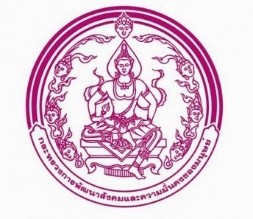 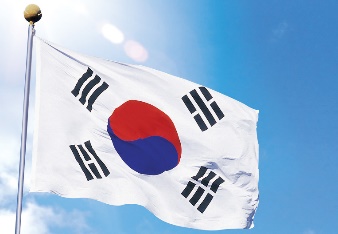 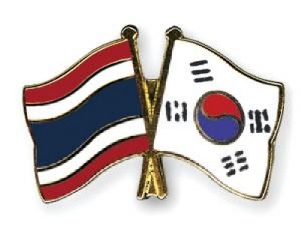 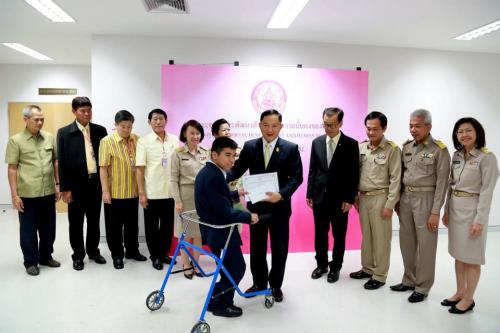 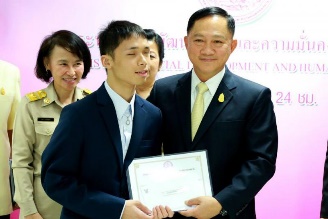 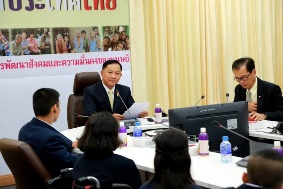 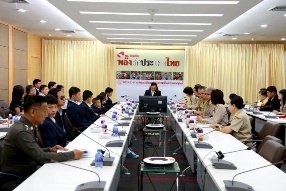 	ด้วยกรมส่งเสริมและพัฒนาคุณภาพชีวิตคนพิการ ได้รับแจ้งจาก องค์กร Korean Society for Rehabilitation of Persons with Disabilities (KSRPD) สาธารณรัฐเกาหลี กำหนดจัดโครงการ "ความท้าทายระดับสากลเพื่อเยาวชนพิการ ประจำปี ๒๕๕๘”  หรือ Global Challenges of Youth with Disabilities ๒๐๑๖ ระหว่างวันที่ ๔ – ๑๕ กรกฎาคม ๒๕๕๙  ณ สาธารณรัฐเกาหลี โดยมีเป้าหมายเพื่อพัฒนาขีดความสามารถของคนพิการในการเป็นผู้นำระดับนานาชาติ ซึ่งผู้เข้าร่วมโครงการเป็นตัวแทนคนพิการจาก ๑๐ ประเทศในภูมิภาคเอเชียแปซิฟิก ทั้งนี้องค์กร KSRPD จะรับผิดชอบค่าตั๋วเครื่องบิน ไป - กลับ ค่าที่พัก ค่าอาหาร และจัดบริการพาหนะในการเดินทาง ในระหว่างการฝึกอบรม โดยมีรายละเอียดดังนี้		   ๑.๑ คุณสมบัติของผู้สมัคร 			๑.๑.๑ เยาวชนพิการอายุระหว่าง ๑๘ – ๓๔ ปี			๑.๑.๒ มีความพิการที่เกี่ยวข้องกับประสบการณ์ทำงาน			๑.๑.๓ มีการพัฒนาที่เกี่ยวข้องกับประสบการณ์ทำงาน			๑.๑.๔ สามารถเข้าร่วมโครงการได้เต็มเวลา ๒ สัปดาห์ 			๑.๑.๕ มีความสามารถในภาษาอังกฤษ (สามารถที่จะนำเสนอข้อมูลเป็นภาษาอังกฤษได้) 		๑.๒ เอกสารในสมัคร			๑.๒.๑ ใบสมัครที่กรอกข้อความสมบูรณ์			๑.๒.๒ เอกสารที่เขียนด้วยลายมือเกี่ยวกับประเด็น “Creating the World Together” อย่างน้อย ๑ ฉบับ			๑.๒.๓ หนังสือรับรองจากสถานศึกษาหรือจากหน่วยงาน จำนวน ๒ ฉบับ  	ส่งใบสมัครที่กรอกข้อมูลสมบูรณ์พร้อมหลักฐาน ไปยังกองยุทธศาสตร์และแผนงาน โทรสาร ๐ ๒๓๕๔ ๕๑๙๖ หรือ อีเมล์ nepthailand@gmail.com ภายในวันที่ ๗ เมษายน ๒๕๕๙ สอบถามข้อมูลเพิ่มเติม นางสาวอรอนงค์ คำแหง  โทร ๐ ๒๓๕๔ ๓๓๘๘ ต่อ ๓๐๗,๓๐๘  (กรมส่งเสริมและพัฒนาคุณภาพชีวิตคนพิการ ๓๑ มี.ค.๕๙)ออกสติกเกอร์ไลน์ 'ภาษามือไทย' รายได้สมทบทุน ผ่าตัดประสาทหูเทียม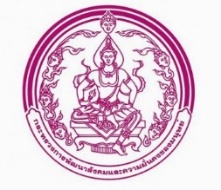 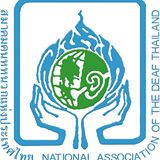 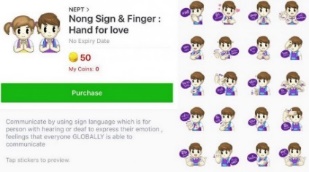 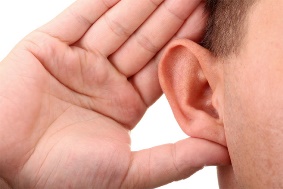 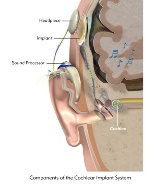 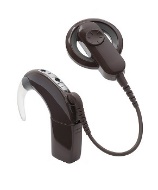    	พม.จับมือ สมาคมคนหูหนวกแห่งประเทศไทย จัดทำสติกเกอร์ไลน์ภาษามือไทย โดยเปิดจำหน่ายในแอพพลิเคชั่นไลน์ เพื่อเป็นช่องทางให้คนพิการทางการได้ยินและบุคคลทั่วไปใช้สื่อสารกัน รายได้หลังหักค่าใช้จ่ายจะนำไปช่วยเหลือคนหูหนวก...  	พล.ต.อ.อดุลย์ แสงสิงแก้ว รัฐมนตรีว่าการกระทรวงพัฒนาสังคมและความมั่นคงของมนุษย์ (พม.) เปิดเผยว่า ปัจจุบันมีคนพิการที่มีบัตรประจำตัวคนพิการจากกรมส่งเสริมและพัฒนาคุณภาพชีวิตคนพิการ (พก.) จำนวนทั้งสิ้น ๑,๕๖๗,๗๕๑ คน ในจำนวนนี้เป็นคนพิการทางการได้ยินหรือสื่อความหมาย ๒๗๘,๖๖๔ คน คิดเป็นร้อยละ ๑๗.๗๘ คนพิการดังกล่าวมีข้อจำกัดในการสื่อสารซึ่งเป็นอุปสรรคในการเข้าถึงข้อมูลข่าวสาร บริการทางสังคม จำเป็นต้องสื่อสารด้วยภาษามือ โดยมีล่ามภาษามือเป็นสื่อกลางการเรียนรู้ นอกจากนี้ยังมีสื่อเพื่ออำนวยความสะดวกในการสื่อสาร ได้แก่ ตู้ TTRS วิดีโอโฟน แอพพลิเคชั่นบนมือถือ โดยเฉพาะอย่างยิ่งแอพพลิเคชั่นไลน์ซึ่งกำลังเป็นที่นิยม 	กรมส่งเสริมและพัฒนาคุณภาพชีวิตคนพิการ จึงร่วมกับสมาคมคนหูหนวกแห่งประเทศไทยจัดทำโครงการ “สื่อสร้างสรรค์ : การตระหนักรู้ด้วยสติกเกอร์ไลน์ภาษามือไทย” โดยจัดทำการ์ตูนสติกเกอร์ไลน์ภาษามือไทย "น้อง Sign & Finger" เปิดจำหน่ายในระบบแอพพลิเคชั่นไลน์ เพื่อให้คนพิการทางการได้ยินและบุคคลทั่วไปใช้เป็นช่องทางการสื่อสาร รวมทั้งเป็นการสื่อสารให้สังคมได้เรียนรู้ภาษามือไทย ทั้งนี้รายได้จากการจำหน่ายสติกเกอร์ไลน์ภาษามือไทยหลังหักค่าใช้จ่ายจะนำไปช่วยเหลือเด็กหูหนวกในการผ่าตัดประสาทหูเทียม ผ่านสมาคมคนหูหนวกแห่งประเทศไทย เพื่อให้เด็กหูหนวกสามารถกลับมาได้ยินและสื่อสารได้อีกครั้ง(ไทยรัฐออนไลน์ ๔ เม.ย.๕๙) 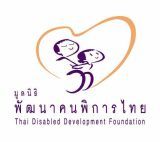 รายนามกรรมการมูลนิธิพัฒนาคนพิการไทย นายชูศักดิ์ จันทยานนท์ - ที่ปรึกษา   นายสำเริง    วิระชะนัง   -  ที่ปรึกษา  นางสาวกัญจนา ศิลปอาชา - ประธานกรรมการ นางขนิษฐา เทวินทรภักติ -  รองประธานกรรมการ นายนิกร จำนง - กรรมการ นายศุภชีพ ดิษเทศ - กรรมการ  อธิบดีกรมพัฒนาสังคมและสวัสดิการ - กรรมการ อธิบดีกรมการแพทย์ - กรรมการ เลขาธิการสำนักงานคณะกรรมการการศึกษาขั้นพื้นฐาน - กรรมการ  ผู้อำนวยการสำนักงานพัฒนาการกีฬาและนันทนาการ - กรรมการ  นายธีรวัฒน์  ศรีปฐมสวัสดิ์ -กรรมการและเหรัญญิก   - นายวีระศักดิ์ โควสุรัตน์ - กรรมการ และเลขาธิการ นายสุภรธรรม   มงคลสวัสดิ์ - กรรมการและผู้ช่วยเลขาธิการ